СВОДНЫЙ ГОДОВОЙ ДОКЛАДо ходе реализации и оценке эффективности реализациимуниципальных программ муниципального образования Усть-Лабинский районза 2022 годг. Усть-Лабинск2023 годСводный годовой доклад о ходе реализации и оценке эффективности муниципальных программ муниципального образования Усть-Лабинский район за 2022 год (далее – Сводный доклад) подготовлен в соответствии с постановлением администрации муниципального образования Усть-Лабинский район от 08.06.2015 года № 608  «Об утверждении Порядка принятия решения о разработке, формирования, реализации и оценки эффективности реализации муниципальных программ муниципального образования Усть-Лабинский район» (в редакции постановления № 616 от 20.07.2020)  на основе сведений, представленных в управление экономики администрации муниципального образования Усть-Лабинский район, координаторами муниципальных  программ муниципального образования Усть-Лабинский район.1. Общие сведения о муниципальных программах муниципального образования Усть-Лабинский районПостановлением администрации муниципального образования Усть-Лабинский район от 13 августа 2019 года  № 567 (в ред. от 28 июля 2021 года № 648) «Об утверждении перечня муниципальных программ муниципального образования Усть-Лабинский район» утвержден перечень муниципальных программ муниципального образования Усть-Лабинский район, включающий по состоянию на 1 января 2022 года 21 муниципальную программу.Общий объем финансирования муниципальных программ на 2022 год, согласно утвержденным паспортам, по состоянию на 31 декабря 2022 года был предусмотрен в сумме 2 717 732,9 тыс. рублей, в том числе за счет средств:- краевого бюджета – 1 677 420,8 тыс. рублей;- бюджета муниципального образования Усть-Лабинский район  – 972 894,3 тыс. рублей;- городских и сельских поселений муниципального образования Усть-Лабинский район – 31 060,3 тыс. рублей;- внебюджетных источников и средств от оказания платных услуг – 36 357,5 тыс. рублей.В соответствии с решением Совета муниципального образования Усть-Лабинский район от  9 декабря 2021 года №  1 протокол № 20 «О бюджете муниципального образования Усть-Лабинский район на 2022 год и на плановый период 2023 и 2024 годов» (далее – решение о бюджете муниципального образования Усть-Лабинский район) с учетом уточненной бюджетной росписи объем финансирования  по всем 21 муниципальной программе по итогам 2022 года был предусмотрен в сумме 2 717 468,1 тыс. рублей, что на 26,3% выше уровня 2021 года.Структура средств, направленных на финансирование муниципальных программ в 2022 году по источникам финансирования представлена на рис.1.Рис. 1. Структура средств, направленных на финансирование муниципальных программ, тыс. рублейАнализ источников финансирования по сравнению с аналогичным периодом прошлого года показал сохранение структуры источников финансирования муниципальных программ. Наибольший удельный вес – 97,5% финансирования составляют средства бюджета Краснодарского края и бюджета муниципального образования Усть-Лабинский район 61,7% и 35,8% соответственно.Исполнение за 2021 год составило 2 684 472,5 тыс. рублей или 98,8% от предусмотренной уточненной бюджетной росписи, в том числе:- средства из бюджета Краснодарского края – исполнение составило 1 670 422,7  тыс. рублей или 99,6 %;- средства бюджета МО Усть-Лабинский район – исполнение составило 948 138,5  тыс. рублей или 97,5 %;- средства бюджетов городских и сельских поселений МО Усть-Лабинский район - исполнение составило 30 881,7  тыс. рублей или 99,4 %;- внебюджетные источники и средства, поступившие от оказания платных услуг – исполнение составило 35 029,6 тыс. рублей или 96,3 %.Освоение финансовых средств в результате исполнения мероприятий, предусмотренных муниципальными программами, составляет высокий уровень и сохранилось на уровне 2021 года.2. Об оценке эффективности муниципальных программ муниципального образования Усть-Лабинский районОценка эффективности по каждой муниципальной программе муниципального образования Усть-Лабинский район проводится ежегодно ее координатором.В соответствии с утвержденными муниципальными программами муниципального образования, методика оценки эффективности реализации  муниципальных программ основывается на принципе сопоставления фактически достигнутых значений целевых показателей, мероприятий программы, уровня расходов с их плановыми значениями по результатам отчетного года.Показатель «Степень достижения плановых значений целевых показателей» рассчитан как отношение количества показателей, выполненных в полном объеме, к общему количеству показателей запланированных к реализации в отчетном году.Показатель «Степень достижения выполнения мероприятий программы» рассчитан как отношение количества мероприятий, выполненных в полном объеме к общему количеству мероприятий, запланированных к реализации в отчетном году.Показатель «Степень соответствия запланированному уровню расходов» рассчитан как отношение фактически произведенных кассовых расходов к расходам, предусмотренным муниципальной программой в редакции, действующей по состоянию на 31 декабря отчетного года.Показатель «Оценка эффективности использования финансовых средств» рассчитан как отношение степени реализации мероприятий к степени соответствия  запланированному уровню расходов.Эффективность реализациимуниципальных программ муниципального образованияУсть-Лабинский район за 2022 годПо 16 муниципальным программам плановые значения целевых показателей выполнены в полном объеме: «Семейная политика», «Развитие культуры Усть-Лабинского района», «Развитие физической культуры и спорта в муниципальном образовании Усть-Лабинский район», «Молодежь муниципального образования Усть-Лабинский район», «Развитие сельского хозяйства в Усть-Лабинском районе», «Обеспечение реализации функций органов местного самоуправления», «Развитие информационного общества», «Формирование условий для духовно-нравственного развития граждан», «Управление муниципальными финансами муниципального образования Усть-Лабинский район», «Оказание мер социальной поддержки на приобретение (строительство) жилья», «Социальная поддержка граждан», «Обеспечение автотранспортных услуг для нужд муниципального образования Усть-Лабинский район», «Развитие малого и среднего предпринимательства на территории муниципального образования Усть-Лабинский район», «Бережливый Усть-Лабинский район», «Создание условий для инвестиционной привлекательности в муниципальном образовании Усть-Лабинский район», «Строительство объектов социальной инфраструктуры на территории Усть-Лабинского района»Данный показатель превысил уровень прошлого года в 1,2 раза.3.Характеристика итогов реализации муниципальных программ муниципального образования Усть-Лабинский район в 2022 году3.1. О ходе реализации муниципальной программы «Развитие образования в Усть-Лабинском районе»	Муниципальная программа утверждена постановлением администрации муниципального образования Усть-Лабинский район от 30 октября 2019 года № 847 «Об утверждении муниципальной программы «Развитие образования в Усть-Лабинском районе» (в редакции постановления администрации муниципального образования Усть-Лабинский район от 20 декабря 2022 года № 1450). Подпрограммы муниципальной программой не предусмотрены.Координатор муниципальной программы – управление образованием администрации муниципального образования Усть-Лабинский район.Муниципальная программа определяет цели, задачи и направления развития системы образования, финансовое обеспечение и механизмы реализации предусмотренных мероприятий, показатели их результативности. Основной целью реализации муниципальной программы является обеспечение высокого качества образования в соответствии с меняющимися запросами населения муниципального образования Усть-Лабинский район и перспективными задачами развития общества и экономики. 	На реализацию мероприятий муниципальной программы из федерального, краевого, муниципального бюджетов, средств внебюджетных источников в 2022 году запланировано 1 810 411,4 тысяч рублей, в том числе за счет средств:- краевого бюджета – 1 229 463,74 тысяч рублей (67,9%);- бюджета МО Усть-Лабинский район – 578 721,8 тысяч рублей (31,97%);- внебюджетных источников и средств, поступивших от оказания платных услуг – 2 225,9 тысяч рублей (0,12%).	Профинансирована реализация программных мероприятий  в 2022 году на сумму 1 806 924,6 тысяч рублей (99,8% от предусмотренного объема финансирования), в том числе за счет средств:- краевого бюджета - 1 228 520,9 тысяч рублей (68,0%); - бюджета МО Усть-Лабинский район – 576 493,4 тысяч рублей (31,9%);- внебюджетных источников и средств, поступивших от оказания платных услуг – 1 910,3  тысяч рублей (0,1%).В отчетном периоде из 57 мероприятий, запланированных к реализации программой, показатели их непосредственных результатов в полном объеме достигнуты по 54 мероприятию. Степень достижения выполнения мероприятий программы – 0,95.1. В сфере развития дошкольного образования детей. На осуществление государственных полномочий в области образования по финансовому обеспечению государственных гарантий реализации прав на получение общедоступного и бесплатного образования в муниципальных дошкольных и общеобразовательных организациях в 2022 году из краевого бюджета выделено 452 030,0 тысяч рублей, из бюджета МО Усть-Лабинский район – 160 609,3 тысяч рублей, за счет средств финансируется деятельность 29 муниципальных детских садов. Осуществляется оплата труда работников учреждений, выплаты социальных надбавок педагогическим  работникам –  молодым специалистам образовательных учреждений Усть-Лабинского района (в 2022 году выплату получили 13 молодых специалистов). В целях материальной поддержки воспитания и обучения детей, осуществлена выплата компенсации части родительской платы за присмотр и уход за детьми, посещающими образовательные организации, реализующие образовательную программу дошкольного образования, 3971 родителя (законных представителя) получили компенсацию части родительской платы за содержание ребенка в детском саду. Осуществляются государственные полномочия по предоставлению мер социальной поддержки в виде компенсации расходов на оплату жилых помещений, отопления и освещения педагогическим работникам муниципальных образовательных организаций, проживающим и работающим в сельских населенных пунктах, рабочих поселках (поселках городского типа) на территории Краснодарского края. Воспользовались данной мерой социальной поддержки 295 получателя.В целях укрепления материально-технической базы учреждений:- подготовлена проектно-сметная документация подготовлена МБДОУ № 2,835,МБОУ НОШ Холдинг «Детство без границ»;- выполнен ремонт капитальный ремонт здания, капитальный ремонт кровли МБДОУ № 50;- ремонт системы электроснабжения МБДОУ № 50;- капитальный ремонт внутренних сетей отопления МБДОУ № 50;- ремонт складского помещения МБДОУ № 50;- ремонт асфальтового покрытия и замена бордюров МБДОУ № 50; - капитальный ремонт (устройство оконных и дверных откосов, подоконников) МБДОУ № 50; - ремонт стен МБДОУ № 50;- выполнены ремонтные работы в следующих учреждениях:МБДОУ № 3 – замена электрической проводки, МБДОУ № 5 – ремонт водоотведения дождевых стоков от здания, МБДОУ № 19 – установка насоса для подачи воды; МБДОУ № 22 – ремонт помещений в здании, МБДОУ № 23 – ремонт асфальтового покрытия, МБДОУ № 25 – ремонт асфальтового покрытия детских площадок, МБДОУ № 26 – ремонт сетей водопровода и канализации; ремонт наружной сети канализации; ремонтные работы на 1 этаже; ремонт системы отопления и наружной сети водопровода; ремонт системы внутреннего водопровода и канализации; ремонт кровли; ремонт козырька; ремонт системы наружной сети канализации; ремонт помещений пищеблока.Проведенные мероприятия позволили улучшить вид и эксплуатационные свойства зданий учреждений, обеспечить развитие сети и инфраструктуры  образовательных  организаций,  обеспечивающих  доступ населения Усть-Лабинского района к качественным услугам образования.Средства, выделенные на реализацию мероприятий муниципальной программы, не освоены в полном объеме по следующим причинам:- заявительный характер предоставления мер социальной поддержки;- фактическое выполнение отдельных мероприятий;2. В сфере начального общего, основного общего, среднего (полного) общего образования по основным общеобразовательным программам.Обеспечено осуществление государственных полномочий по обеспечению государственных гарантий реализации прав на получение общедоступного и бесплатного образования в муниципальных дошкольных и общеобразовательных организациях. Средства направлялись для финансирования 31 муниципальных общеобразовательных организаций.	В рамках муниципальной программы:- произведена оплата труда в установленные сроки;- обеспечено проведение государственной итоговой аттестации по образовательным программам основного общего и среднего общего образования (ГИА) на территории муниципального образования Усть-Лабинский район. В итоговой аттестации по образовательным программам основного общего (ОГЭ) и среднего общего (ЕГЭ) образования приняли участие около 1465 обучающихся. Численность педагогических работников, участвующих в государственной итоговой аттестации по образовательным программам основного общего и среднего общего образования, получающих компенсацию за работу по подготовке и проведению государственной итоговой аттестации по образовательным программам основного общего и среднего общего образования в 2022 году составила 620 человек (выплата компенсации осуществлена педагогическим работникам по факту их участия в государственной итоговой аттестации).- в целях материальной поддержки реализованы меры социальной поддержки отдельных категорий обучающихся. В рамках государственной поддержки малообеспеченных и незащищенных слоев населения предоставляются различные льготы, выраженные в получении дополнительного обеспечения, а также предоставления услуг социального характера в натуральном выражении. - осуществлено обеспечение льготным питанием 507 учащихся из многодетных семей в муниципальных общеобразовательных организациях;- обеспечены бесплатным горячим питанием обучающиеся 1-4 классов по образовательным программам начального общего образования. Доля обучающихся, получающих начальное общее образование в муниципальных образовательных организациях, получающих в 2022 году бесплатное горячее питание, к общему количеству обучающихся, получающих начальное общее образование в муниципальных образовательных организациях,- 100%.- осуществлены государственные полномочия по предоставлению мер социальной поддержки в виде компенсации расходов на оплату жилых помещений, отопления и освещения педагогическим работникам муниципальных образовательных организаций, проживающим и работающим в сельских населенных пунктах, рабочих поселках (поселках городского типа) на территории Краснодарского края. Воспользовались данной мерой социальной поддержки 418 получателей.- обеспечены выплаты ежемесячного денежного вознаграждения за классное руководство педагогическим работникам муниципальных образовательных организаций, реализующих образовательные программы начального общего, основного общего и среднего общего образования, в том числе адаптированные основные общеобразовательные программы на 2022 год. Выплату получили 548 педагогических работников.В целях стимулирования отдельных категорий работников образовательных организаций произведены: выплата социальной надбавки 99 человекам, выплата 26 молодым  специалистам  образовательных учреждений Усть-Лабинского района.Для 119 детей с ограниченными  возможностями  здоровья,  детей-инвалидов,  инвалидов организовано бесплатное двухразовое питание обучающихся в муниципальных  общеобразовательных  организациях муниципального  образования  Усть-Лабинский  район,  реализующих образовательные программы начального общего, основного общего, среднего общего образования.В рамках реализации  мероприятия муниципальной программы «Работы, услуги по содержанию имущества; прочие работы, услуги; приобретение оконных и дверных блоков, приобретение материалов для ремонта» произведены следующие работы:- МБОУ СОШ № 2 -ремонт фасада здания;- МАОУ СОШ № 3 -изготовлена топографическая съемка;- МКОУ СОШ № 4 - ремонт кровли библиотеки;- МБОУ СОШ № 9 -ремонт ограждения;- МБОУ СОШ № 11 - ремонт полов 2-го этажа, ремонт внутренних туалетов;- МБОУ СОШ № 13 - устройство теплых санузлов;- МБОУ СОШ № 14 -  устройство теплого внутреннего туалета;- МКОУ СОШ № 15 - ремонт покрытия пола;- МБОУ СОШ № 17 -  ремонт гравийного покрытия;- МБОУ СОШ № 22 замена кровли спортивного зала;- МБОУ СОШ № 23 замена потолочного покрытия коридора; - МБОУ СОШ № 3 произведен ремонт кровли.приобретены основные средства, оборудование и материальные запасы:- МБОУ СОШ № 5 – дверные блоки; - МБОУ СОШ № 6 - оборудование для спортивной площадки;- МБОУ СОШ № 11 – АРМ учителя, проектор, МФУ, интерактивная доска;- МБОУ СОШ № 21 – оконные блоки;- МБОУ НОШ «Холдинг» – линолеум, жалюзи, покрытие;- МБОУ СОШ № 36 – АРМ учителя.Проведенные мероприятия муниципальной программы позволили улучшить вид и эксплуатационные свойства зданий учреждений, обеспечить развитие сети и инфраструктуры образовательных организаций, обеспечивающих доступ населения Усть-Лабинского района к качественным услугам образования.Средства, выделенные на реализацию мероприятий муниципальной программы, не освоены в полном объеме по следующим причинам:- заявительный характер предоставления мер социальной поддержки;- фактическое выполнение отдельных мероприятий.3. Развитие дополнительного образования детейВ рамках реализации программных мероприятий осуществлены  государственные полномочия по предоставлению мер социальной поддержки в виде компенсации расходов на оплату жилых помещений, отопления и освещения педагогическим работникам муниципальных образовательных организаций, проживающим и работающим в сельских населенных пунктах, рабочих поселках (поселках городского типа) на территории Краснодарского края. Воспользовались данной мерой социальной поддержки 22 получателя.96 человек получили выплату в качестве стимулирования отдельных категорий работников образовательных организаций и стимулирование отдельных категорий работников образовательных учреждений дополнительного образования. Также осуществлена выплата социальной надбавки педагогическим работникам молодым специалистам образовательных учреждений Усть-Лабинского района. Выплату получили 4 человека.Выделенные в рамках муниципальной программы финансовые средства также были направлены:- на выплату заработной платы;- на оплату коммунальных услуг, работ (услуг) по содержанию имущества;- уплату  налогов;- на обеспечение  модели персонифицированного финансирования дополнительного образования детей;- организован подвоз детей к местам учебы и обратно.Средства, выделенные на реализацию мероприятий муниципальной программы, не освоены в полном объеме по следующим причинам:- заявительный характер предоставления мер социальной поддержки;- фактическое выполнение отдельных мероприятий.4. Проведение оздоровительной кампании детей.В 2022 году в рамках муниципальной программы:-  обеспечена деятельность (оказание услуг) МБУ ЦДО «Тополек». По итогам 2022 года были оздоровлены 360 детей;- организован отдых детей в профильных лагерях, организованных муниципальными  образовательными  организациями,  осуществляющими организацию отдыха и оздоровления обучающихся в каникулярное время. Оздоровлены 1164 детей;Организация занятости детей в период каникул является одним из важных вопросов в воспитании. Реализация мероприятий по проведению оздоровительной кампании детей позволяет увеличить процент охвата школьников отдыхом и оздоровлением в лагерях с дневным пребыванием, организовать занятость детей и подростков в каникулярное время, временное трудоустройство несовершеннолетних с целью предотвращения правонарушений и преступлений среди школьников.Средства, выделенные на реализацию мероприятий муниципальной программы, не освоены в полном объеме по причине экономии, сложившейся в результате фактического выполнения отдельных мероприятий.5. Обеспечение выполнение функций в области образованияВ 2022 году в рамках реализации программных мероприятий осуществлялось финансирование с целью обеспечения функций органов местного самоуправления, обеспечения деятельности (оказание услуг) муниципальных учреждений. Осуществляются расходы по стимулированию отдельных категорий работников образовательных организаций. Выплату получили 8 человек.Предоставление грантов муниципальным учреждениям образования муниципального образования Усть-Лабинский район на поддержку социально значимых проектов направлены на:- МАОУ СОШ № 2 – приобретение материалов материалы для ремонта, мебели, изготовление комплекта панно;- МАОУ СОШ № 3 – ремонт постамента, стелы, прилегающей территории;- МБОУ СОШ № 5 – приобретение мебели;- МБОУ СОШ № 7 – приобретение материалов для ремонта;- МБОУ СОШ № 9 – приобретение мебели, интерактивной карты, изготовление комплектов стендов, таблиц;- МБОУ СОШ № 19 -  приобретение мебели, АРМ библиотекаря, сплит-системы;- МБОУ СОШ № 27 – приобретение ноутбуков, мебели, линолеума, плинтуса, материалов для ремонта;- МБОУ СОШ № 28 – приобретение мебели, моноблока, экрана настенного, рулонных штор;- МБОУ СОШ № 36 – приобретение цветов, деревьев декоративных, строительных материалов, мебели, изготовление панно;- МБОУ НОШ «Детство без границ» - приобретение доски магнитно-маркерной, радиосистемы, штатива, ноутбука;- МАДОУ № 2 – приобретение горшков, работы по отводу дождевых вод с территории;- МБДОУ № 5 – приобретение мебели, стендов, баннеров, табличек, игрового оборудования;- МБДОУ № 6 – приобретение кукол-перчаток, зеркала, напольного покрытия, комплекта штор, экрана, жалюзи, материалов для ремонта;- МБДОУ № 23 – приобретение мебели, ковров, рулонных штор;- МБДОУ № 41 – приобретение материалов для ремонта, укладка травмобезопасного покрытия.Средства, выделенные на реализацию мероприятий муниципальной программы, не освоены в полном объеме по следующим причинам:- экономия, сложившаяся в результате фактического выполнения отдельных мероприятий.6. Реализация федеральных проектов.- в рамках реализации регионального проекта "Патриотическое воспитание граждан Российской Федерации" в 2022 году произведена выплата  по обеспечению деятельности советников директора по воспитанию и взаимодействию с детскими общественными объединениями в общеобразовательных организациях, выплату получили 31 человек.Оценка эффективности реализации муниципальной программыЭффективность реализации муниципальной программы оценивается в соответствии с типовой методикой оценки эффективности реализации муниципальной программы, утвержденной постановлением администрации муниципального образования Усть-Лабинский район от 8 июня 2015 года № 608 «Об утверждении Порядка принятия решения о разработке, формирования, реализации и оценки эффективности реализации муниципальных программ муниципального образования Усть-Лабинский район»:Не достигнута степень достижения следующих мероприятий программы:- предоставления мер социальной поддержки в виде компенсации расходов на оплату жилых помещений, отопления и освещения педагогическим работникам муниципальных образовательных организаций, проживающим и работающим в сельских населенных пунктах, рабочих поселках (поселках городского типа) на территории Краснодарского края.(заявительный характер);- оплата штрафов, пеней, недоимки.Вывод: эффективность реализации муниципальной программы «Развитие образования в Усть-Лабинском районе» в 2022 году, составила 0,95 и признается высокой.3.2. О ходе реализации муниципальной программы «Семейная политика»Муниципальная программа «Семейная политика» утверждена постановлением администрации муниципального образования Усть-Лабинский район от 30 октября  2019 года № 850 (в редакции постановления администрации муниципального образования Усть-Лабинский район № 1512 от 28.12.2022 г.). Координатором программы является отдел по вопросам семьи и детства администрации муниципального образования Усть-Лабинский район, подпрограмм не предусмотрено.	На реализацию мероприятий муниципальной программы из краевого, муниципального бюджетов, средств внебюджетных источников в 2022 году запланировано 103 098,3 тысяч рублей, в том числе за счет средств:- краевого бюджета – 103 055,8 тысяч рублей (99,95%);- бюджета МО Усть-Лабинский район – 42,5 тысяч рублей (0,05%).	Профинансирована реализация программных мероприятий в 2022 году на сумму 102 513,1 тысяч рублей (99% от предусмотренного объема финансирования), в том числе за счет средств:- краевого бюджета – 102 470,6 тысяч рублей (99,9%); - бюджета МО Усть-Лабинский район – 42,5 тысяч рублей (0,1%).В отчетном периоде из 17 мероприятий, запланированных к реализации программой, показатели их непосредственных результатов в полном объеме достигнуты по 17 мероприятию. Степень достижения выполнения мероприятий программы – 1.В целях реализации муниципальной программы осуществлялось исполнение следующих мероприятий.осуществление отдельных государственных полномочий по организации и осуществлению деятельности по опеке и попечительству в отношении несовершеннолетних;осуществление государственных полномочий по выявлению обстоятельств, свидетельствующих о необходимости оказания детям-сиротам и детям, оставшимся без попечения родителей, лицам из числа детей-сирот и детей, оставшихся без попечения родителей, содействия в преодолении трудной жизненной ситуации и осуществления контроля за использованием детьми-сиротами и детьми, оставшимися без попечения родителей, лицами из числа детей-сирот и детей, оставшихся без попечения родителей, предоставленных им жилых помещений специализированного жилищного фонда;осуществление отдельных  государственных полномочий по оплате проезда детей-сирот и детей, оставшихся без попечения родителей, находящихся под опекой (попечительством), включая предварительную опеку (попечительство), переданных на воспитание  в приемную семью или на патронатное воспитание, к месту лечения и обратно;осуществление отдельных государственных полномочий по выплате ежемесячных денежных средств на содержание детей-сирот и детей, оставшихся без попечения родителей, находящихся под опекой (попечительством), включая предварительную опеку (попечительство), переданных на воспитание в приемную семью;осуществление отдельных государственных полномочий по выплате ежемесячного вознаграждения, причитающегося приемным родителям за оказание услуг по воспитанию приемных детей;осуществление отдельных государственных полномочий по выплате единовременного пособия на ремонт жилых помещений, принадлежащих детям-сиротам и детям, оставшимся без попечения родителей, и лицам из их числа на праве собственности, по окончании пребывания в образовательных и иных организациях, в том числе в учреждениях социального обслуживания населения, приемных семьях, семьях опекунов (попечителей), а также по окончании службы в вооруженных силах Российской Федерации или по возвращении из учреждений, исполняющих наказание в виде лишения свободы, при их возвращении в указанные жилые помещения (произведен ремонт 2 жилых помещений);осуществление отдельных государственных полномочий по выплате ежемесячных денежных средств на содержание детей, нуждающихся в особой заботе государства, переданных на патронатное воспитание;осуществление отдельных государственных полномочий по обеспечению выплаты ежемесячного вознаграждения патронатным воспитателям за оказание услуг по осуществлению патронатного воспитания и постинтернатного сопровождения;осуществление отдельных государственных полномочий по выплате единовременного пособия детям-сиротам и детям, оставшимся без попечения родителей, и лицам из их числа на государственную регистрацию права собственности (права пожизненного наследуемого владения), в том числе на оплату услуг, необходимых для ее осуществления, за исключением жилых помещений, приобретенных за счет средств краевого бюджета.	Незначительное недоосвоение денежных средств по выплате ежемесячных денежных средств на содержание детей-сирот и детей, оставшихся без попечения родителей, находящихся под опекой (попечительством), включая предварительную опеку (попечительство), переданных на воспитание в приемную семью, как следствие, по выплате ежемесячного вознаграждения, причитающегося приемным родителям за оказание услуг по воспитанию приемных детей, в 2022 году связано с поступлением несовершеннолетних подопечных на обучение в учреждения среднего профессионального образования на полное государственное обеспечение и достижение детьми возраста 18-ти лет.В результате реализации мероприятий программы все целевые показатели исполнены:Численность специалистов Отдела, осуществляющих отдельные переданные государственные полномочия по организации оздоровления и отдыха детей составила 1 человек (100%).Доля детей, получивших меры государственной поддержки в сфере организации оздоровления и отдыха детей от общего числа детей, проживающих в муниципальном образовании и внесенных в автоматизированную систему «Учет реализации прав детей на отдых и оздоровление в Краснодарском крае» - 147 человек (66,8%). Желаемой тенденцией развития по данному показателю является увеличение значения, что и было исполнено в отчетном году.3.  Ежегодно в муниципальном образовании первично выявляется около 40 детей-сирот и детей, оставшихся без попечения родителей. В 2022 году было выявлено 44 ребенка, оставшегося без попечения родителей, что, в свою очередь, незначительно превысило процент показателя. Вместе с тем, желаемой тенденцией развития по данному показателю является уменьшение значения.4. Доля детей-сирот и детей, оставшихся без попечения родителей, из вновь выявленных, устроенных на воспитание в замещающие семьи, составила 100%. 5. В отчетном году возвратов детей из замещающих семей в организации для детей-сирот и детей, оставшихся без попечения родителей, не было. Предусмотренное программой значение данного показателя - 0, фактическое значение - 0. Ввиду чего исполнение по данному показателю 100%. 6. Численность лиц из числа сирот и оставшихся без попечения родителей, которым оказывается содействие в преодолении трудной жизненной ситуации, составляет 227 человек (142%), что в значительной мере превышает значение показателя.  Желаемой тенденцией развития по данному показателю является увеличение значения.7. Численность детей-сирот и детей, оставшихся без попечения родителей, а также лиц из их числа, обеспеченных жилыми помещениями, составила 40 человек (138%). Желаемой тенденцией развития по данному показателю является увеличение значения.8. Численность специалистов отдела по вопросам семьи и детства, осуществляющих отдельные переданные государственные полномочия составила 12 человек (100%).9. Численность специалистов Отдела, осуществляющих отдельные государственные полномочия по организации и осуществлению деятельности по опеке и попечительству в отношении несовершеннолетних, составила 9 человек (100%).10. Численность специалистов Отдела, осуществляющих отдельные государственные полномочия по выявлению обстоятельств, свидетельствующих о необходимости оказания детям-сиротам и детям, оставшимся без попечения родителей, лицам из числа детей-сирот и детей, оставшихся без попечения родителей, содействия в преодолении трудной жизненной ситуации, и осуществлению контроля за использованием детьми-сиротами и детьми, оставшимися без попечения родителей, лицами из числа детей-сирот и детей, оставшихся без попечения родителей, предоставленных им жилых помещений специализированного жилищного фонда, составила 2 человека (100%).11. Численность детей-сирот и детей, оставшихся без попечения родителей, находящихся под опекой (попечительством), в приемных или патронатных семьях, доставленных к месту лечения и обратно – ввиду отсутствия потребности в истекшем году денежные средства на данные нужды не предусматривались.12. Численность детей-сирот и детей, оставшихся без попечения родителей, находящихся под опекой (попечительством) или переданных на воспитание в приемные семьи, на которых осуществляются ежемесячные денежные выплаты на содержание, составила  315 человека (99%). Недостижение показателя связано с поступлением несовершеннолетних подопечных на обучение в учреждения среднего профессионального образования на полное государственное обеспечение и достижение детьми возраста 18-ти лет.13. Численность приемных родителей, которым выплачивается  ежемесячное вознаграждение за оказание услуг по воспитанию приемных детей, составила 76 человек (97%). Недостижение показателя связано с поступлением несовершеннолетних подопечных на обучение в учреждения среднего профессионального образования на полное государственное обеспечение и достижение детьми возраста 18-ти лет и, как следствие, невыплата средств на содержание. 14. Численность патронатных воспитателей, которым выплачивается ежемесячное вознаграждение за оказание услуг по осуществлению патронатного воспитания, социального патроната и  постинтернатного сопровождения,  составила 1 человек (100%).15. Численность детей-сирот и детей, оставшихся без попечения родителей, переданных на патронатное воспитание, на содержание которых осуществляются ежемесячные денежные выплаты, составила 1 человек (100%).16. В текущем году 1 несовершеннолетнему, относящемуся к категории лиц из числа оставшихся без попечения родителей, произведена  выплата единовременного пособия на ремонт жилых помещений, принадлежащих им на праве собственности, по окончании пребывания в образовательных и иных организациях, в том числе в учреждениях социального обслуживания населения, приемных семьях, семьях опекунов (попечителей), а также по окончании службы в вооруженных силах Российской Федерации или по возвращении из учреждений, исполняющих наказание в виде лишения свободы, при их возвращении в указанные жилые помещения. Значение по данному показателю 100%. 17. Численность детей-сирот и детей, оставшихся без попечения родителей, лиц из числа детей-сирот и детей, оставшихся без попечения родителей, которым предоставлена выплата единовременного пособия на государственную регистрацию права собственности (права пожизненного наследуемого владения), в том числе на оплату услуг, необходимых для ее осуществления, за исключением жилых помещений, приобретенных за счет средств краевого бюджета, составила 2 человека (100 %). Эффективность реализации муниципальной программы «Семейная политика» в 2022 году признается высокой.3.3. О ходе реализации муниципальной программы «Развитие культуры Усть-Лабинского района»Муниципальная программа муниципального образования Усть-Лабинский район «Развитие культуры Усть-Лабинского района» утверждена Постановлением главы администрации муниципального образования Усть-Лабинский район от 8 ноября 2019 года № 864 (в редакции постановления администрации муниципального образования Усть-Лабинский район от 28.12.2022 № 1506). Координатор муниципальной программы - отдел культуры администрации муниципального образования Усть-Лабинский район.	На реализацию мероприятий муниципальной программы из краевого, муниципального бюджетов, бюджетов городских и сельских поселений муниципального образования Усть-Лабинский район в 2022 году запланировано 146 719,8 тысяч рублей, в том числе за счет средств:-  краевого бюджета – 8 896,7 тысяч рублей (6,06%);- бюджета МО Усть-Лабинский район – 111 417,2 тысяч рублей (75,9%);- бюджетов городских и сельских поселений муниципального образования Усть-Лабинский район – 26 415,9 тысяч рублей (18,04%).Профинансирована реализация программных мероприятий в 2022 году на сумму 146 472,8 тысяч рублей (99,83% от предусмотренного объема финансирования), в том числе за счет средств: краевого бюджета – 8 856,3 тысяч рублей (6,06%);- бюджета муниципального образования   Усть-Лабинский район 111 373,1 тысяч рублей (76,03%);         - бюджетов городских и сельских поселений муниципального образования Усть-Лабинский район – 26 243,4  тысяч рублей (17,91%).В отчетном периоде из 15 мероприятий, запланированных к реализации программой, показатели их непосредственных результатов в полном объеме достигнуты по 15 мероприятию. Степень достижения выполнения мероприятий программы – 1.Решение задач, поставленных в муниципальной программе, осуществляется в рамках реализации следующих мероприятий.реализация	дополнительных общеобразовательных предпрофессиональных программ; реализация дополнительных общеразвивающих программ (расходы на обеспечение деятельности (оказание услуг) муниципальных учреждений дополнительного образования (предоставление субсидий бюджетным учреждениям)). Перечисление субсидии на выполнение муниципального задания в полном объеме, повлекло за собой освоение запланированного объема средств по мероприятию - 100 %.осуществление отдельных государственных полномочий по предоставлению мер социальной поддержки в виде компенсации расходов на оплату жилых помещений, отопления и освещения педагогическим работникам муниципальных образовательных организаций, проживающим и работающим в сельских населенных пунктах, рабочих поселках (поселках городского типа) на территории Краснодарского края. Освоение средств – 62,7 %, мероприятие выполнено на 100%, фактическая потребность в финансовых средствах удовлетворена.Субсидии на дополнительную помощь местным бюджетам для решения социально-значимых вопросов в соответствии с Законом Краснодарского края (предоставление субсидий на иные цели бюджетным учреждениям). Запланированный объем финансовых средств по мероприятию освоен в 100 % объеме.организация и проведение мероприятий (расходы на обеспечение деятельности (оказание услуг) муниципальных учреждений (предоставление субсидий бюджетным учреждениям)». Перечисление субсидии на выполнение муниципального задания в полном объеме, повлекло за собой освоение денежных средств по мероприятию – 100 %.формирование, учет, изучение, обеспечение физического сохранения и безопасности музейных предметов и коллекций; создание экспозиций (выставок) музеев, организация выездных выставок (расходы на обеспечение деятельности (оказание услуг) муниципальных учреждений (предоставление субсидий бюджетным учреждениям)). Перечисление субсидии на выполнение муниципального задания в полном объеме, повлекло за собой освоение денежных средств по мероприятию - 100 %;Расходы на обеспечение деятельности библиотечного                        обслуживания населения Усть-Лабинского района, комплектования и                   обеспечения сохранности библиотечных фондов. Перечисление субсидии на выполнение муниципального задания в        полном объеме, повлекло за собой освоение денежных средств по мероприятию -  100%;Реализация мероприятий по модернизации библиотек в части  комплектования книжных фондов библиотек муниципальных образований Краснодарского края (предоставление субсидий на иные цели бюджетным            учреждениям). Освоение денежных средств по мероприятию - 100 %;Укрепление материально-технической базы МБУК «Центральная районная библиотека МО Усть-Лабинский район. В библиотеке отремонтированы коворкинг – центр и переговорная. Освоение денежных средств по мероприятию – 99,6 %; Проведение культурно-массовых мероприятий, посвященных       государственным, международным праздникам, памятным датам и праздникам местного значения. В рамках реализации мероприятия были организованы и проведены     следующие мероприятия:  - открытие первого этапа оборонно-массовой и военно-патриотической            работы ежегодного краевого конкурса памяти маршала Жукова Г.К. «Зимний рубеж»                         - освобождение Усть-Лабинского района от немецко-фашистских               захватчиков;- День вывода войск из Афганистана;- закрытие первого этапа  оборонно-массовой и военно-патриотической работы ежегодного краевого конкурса памяти маршала Жукова Г.К. «Зимний рубеж», День защитника Отечества;- мероприятия, посвященные празднованию Дня 8 марта;- День работника культуры;- поздравления с 77-й годовщиной Победы в ВОВ;- мероприятия, посвященные Дню защиты детей;- День района;- День России;- День медицинского работника;- мероприятия, посвященные Дню памяти и скорби;- мероприятие ко Дню семьи, любви и верности;-День военно-морского флота;- День воздушно-десантных войск;- День солидарности в борьбе с терроризмом;- День образования Краснодарского края;- День матери;- День неизвестного солдата;- День героев Отечества;- Открытие первого в Краснодарском крае кластера «Росток Кубани» на базе Ладожского многопрофильного техникума. Показатель перевыполнен (по плану – 18 мероприятий, фактически выполнено – 22, исполнено 122 %).Освоение денежных средств – 100 %.Организация районных смотров, конкурсов, фестивалей                      самодеятельного творчества и выставок.  В рамках реализации мероприятия были организованы и проведены:  - районный конкурс обрядов «Святки на Кубани»;районный фестиваль-конкурс военно-патриотической песни «Война – боль души моей»;- районный конкурс «Будущее Усть-Лабинского района»;- агропромышленная выставка «Золотая Нива».К целевым индикаторам по данному мероприятию отнесен показатель «Количество организованных районных смотров, конкурсов, фестивалей             самодеятельного творчества и выставок». Показатель выполнен (по плану 4 мероприятия, фактически – 4 мероприятия, исполнено 100%).Освоение денежных средств – 100 %.Проведение мероприятий по поддержке добровольчества (разработка и публикация методических пособий по вопросам развития волонтерского движения). 	Освоение денежных средств – 100 %.Расходы на обеспечение функций органов местного                             самоуправления в сфере культуры и искусства.  Освоение средств на заработную плату, содержание имущества Отдела культуры в неполном объеме, повлекло за собой освоение денежных средств по мероприятию –  99,8 %.Методическое обслуживание учреждений культуры (расходы на обеспечение деятельности (оказание услуг) муниципальных учреждений сферы культуры (финансовое обеспечение выполнения казенными учреждениями). Освоение средств на заработную плату, содержание имущества МКУК «РОМЦК» в неполном объеме, повлекло за собой освоение денежных средств по мероприятию -  99,7 %. Обеспечение деятельности в сфере ведения бухгалтерского, логового статистического учета юридических лиц (расходы на обеспечение деятельности (оказание услуг) муниципальных учреждений сферы культуры (финансовое обеспечение выполнения функций казенными учреждениями). 	Освоение средств на заработную плату, содержание имущества МКУ «ЦБ культуры» в неполном объеме, повлекло за собой освоение денежных средств по мероприятию – 99,7 %.Государственная поддержка отрасли культуры (организация предоставления дополнительного образования в части оснащения                            образовательных организаций в сфере культуры музыкальными                                 инструментами, оборудованием и учебными материалами. Освоение – 100%.Вывод: Эффективность реализации программы «Развитие культуры Усть-Лабинского района» в 2022 году, составила 1 и признается высокой. 3.4. О ходе реализации муниципальной программы «Развитие физической культуры и спорта в муниципальном образовании Усть-Лабинский район»Муниципальная программа «Развитие физической культуры и спорта в муниципальном образовании Усть-Лабинский район» утверждена постановлением администрации муниципального образования Усть-Лабинский район от 30 октября 2019 года № 843 (в редакции постановления администрации муниципального образования Усть-Лабинский район от 20 декабря 2022 года № 1451).Координатор муниципальной программы – отдел по физической культуре и спорту администрации муниципального образования Усть-Лабинский район.На реализацию мероприятий муниципальной программы из краевого и муниципального бюджетов в 2022 году запланировано 76 907,8 тысяч рублей, в том числе за счет средств:- краевого бюджета – 5 417,04 тысяч рублей (7,04%);- бюджета МО Усть-Лабинский район – 71 490,8 тысяч рублей (92,96%).Профинансирована реализация программных мероприятий  на сумму 76 897,7 тысяч рублей (99,9% от предусмотренного объема финансирования), в том числе за счет средств:- краевого бюджета – 5 417,0 тысяч рублей (7,04%); - бюджета МО Усть-Лабинский район – 71 480,7 тысяч рублей (92,95%);В отчетном периоде из 6 мероприятий, запланированных к реализации программой, показатели их непосредственных результатов в полном объеме достигнуты по 6 мероприятиям. Степень достижения выполнения мероприятий программы – 1.Подпрограммы не предусмотрены. Решение задач, поставленных в муниципальной программе, осуществляется в рамках реализации следующих мероприятий. 1) популяризация физической культуры и массового спорта путем создания условий по привлечению всех категорий населения к участию в районных, краевых и российских мероприятиях. В рамках реализации программного мероприятия проведены 636 мероприятия различного уровня, в которых приняли участие 97 2081 человек (101,9 % от общей численности населения в возрасте от 3 до 79 лет). Проведена 8 спартакиада Усть-Лабинского района по 30 видам спорта с участием 15 поселений Усть-Лабинского района, в которой приняли участие 1750 человек. Проведены соревнования по 8 видам спорта (легкая атлетика, футбол, армспорт, гандбол, минифутбол, гиревой спорт, шахматы), участников – более 700 человек. Профинансировано проведение 32 Чемпионатов Усть-Лабинского района по различным видам спорта.2) функционирование учреждений, подведомственных отделу по физической культуре и спорту администрация муниципального образования Усть-Лабинский район, и улучшения качества оказания муниципальных услуг. Финансирование освоено в полном объеме.3) осуществление отдельных государственных полномочий по предоставлению социальной поддержки отдельным категориям работников муниципальных физкультурно-спортивных организаций, осуществляющих подготовку спортивного резерва, и муниципальных образовательных организаций дополнительного образования детей Краснодарского края отраслей «Образование» и «Физическая культура и спорт». В рамках реализации мероприятия, доплаты получили 2 тренера работники МБУ «СШ «Кубань». 4) предоставление субсидии на софинансирование расходных обязательств в целях обеспечения условий для развития физической культуры и массового спорта в части оплаты труда инструкторов по спорту. В рамках выполнения данного мероприятия, в целях развития физической культуры и массового спорта, осуществлена оплата труда 9 инструкторов по спорту муниципального бюджетного учреждения «Спортивная школа «Кубань»;5) укрепление материально-технической базы муниципальных физкультурно-спортивных организаций в части приобретения автобусов и микроавтобусов для муниципальных физкультурно-спортивных организаций отрасли «Физическая культура и спорт», приобретен автобус для муниципального бюджетного учреждения «Спортивная школа «Кубань».6) оуществление расходов на обеспечение функций органов местного самоуправления в сфере физической культуры и спорта. В результате реализации мероприятий программы все целевые показатели исполнены:1. Численность жителей, принявших участие в физкультурных и спортивных мероприятиях (накопительная). Плановое значение показателя – 95%, фактическое значение – 107,2 %. (100%)2. Доля лиц с ограниченными возможностями здоровья, занимающихся физической культурой и спортом от общего числа лиц с ограниченными возможностями здоровья в муниципальном образовании Усть-Лабинский район. Плановое значение показателя – 17,5%, фактическое значение – 22,97 %. (100%)3. Количество спортсменов, занявших призовые места на спортивных мероприятиях краевого и российского уровня. Плановое значение показателя – 190 человек, фактическое значение – 230 человек. (100%)4. Количество членов сборных команд Краснодарского края. Плановое значение показателя – 17 человек, фактическое значение – 17 человек. (100%)5. Освоение средств бюджета муниципального образования Усть-Лабинский район, предусмотренных отделу по физической культуре и спорту администрации муниципального образования Усть-Лабинский район и подведомственных ему спортивных учреждений. Плановое значение показателя – 100%, фактическое значение – 99,9%. (100%)6. Численность населения, регулярно занимающихся физической культурой и спортом (от 3 лет до 79 лет). Плановое значение показателя – 53%, фактическое значение – 59,45%. (100%)7. Уровень обеспеченности граждан спортивными сооружениями исходя из единовременной пропускной способности объектов спорта. Плановое значение показателя – 58,5%, фактическое значение – 60%. (100%)Вывод: Эффективность реализации муниципальной программы «Развитие физической культуры и спорта в муниципальном образовании Усть-Лабинский район» в 2022 году составила 1 и признается высокой.3.5. О ходе реализации муниципальной программы «Молодежь муниципального образования Усть-Лабинский район»Муниципальная программа муниципального образования Усть-Лабинский район «Молодежь муниципального образования Усть-Лабинский район» утверждена постановлением администрации муниципального образования Усть-Лабинский район от 30 октября 2019 года № 846 (в редакции постановления администрации муниципального образования Усть-Лабинский район № 1504 от 27.12.2022 года).Координатором программы является отдел по делам молодежи администрации муниципального образования Усть-Лабинский район.На реализацию мероприятий муниципальной программы из муниципального бюджета в 2022 году запланировано 5 748,8 тысяч рублей, в том числе за счет средств:- бюджета МО Усть-Лабинский район – 5 748,8 тысяч рублей (100%).Профинансирована реализация программных мероприятий на сумму 5 726,0 тысяч рублей (99,6% от предусмотренного объема финансирования), в том числе за счет средств:- бюджета МО Усть-Лабинский район – 5 726,0 тысяч рублей (99,6%);В отчетном периоде из 9 мероприятий, запланированных к реализации программой, показатели их непосредственных результатов в полном объеме достигнуты по 9 мероприятиям. Степень достижения выполнения мероприятий программы – 1. Подпрограммы не предусмотрены. Решение задач, поставленных в муниципальной программе, осуществляется в рамках реализации следующих мероприятий.1) организация и проведение мероприятий, направленных на патриотическое воспитание молодежи. В 2022 году проведено 44 мероприятия.2) организация и проведение районного Дня молодежи. Мероприятие проведено.3) организация и проведение мероприятий, направленных на профилактику экстремизма и межнациональной розни в молодежной среде. было организовано и проведено 10 мероприятий. Наиболее значимые из них: комплекс мероприятий, посвященных Дню солидарности в борьбе с терроризмом, Дню мира и другие. 4) организация и проведение мероприятий, направленных на вовлечение молодежи в добровольческую (волонтерскую) деятельность. Проведено 12 мероприятий среди моложеного сообщества на указанную тематику. 5) организация и проведение мероприятий, направленных на формирование здорового образа жизни молодежи. Проведено 24 мероприятия, направленных на формирование здорового образа жизни.  6) организация и проведение мероприятий, направленных на профилактику безнадзорности и правонарушений в молодежной среде. Проведено 10 мероприятий.7) организация и проведение мероприятий, направленных на духовно-нравственное развитие молодежи. Проведено 14 соответствующих мероприятий. Наиболее значимые из них: мероприятия, посвященные двунадесятым праздникам, экскурсии по духовным  центрам. 8) осуществление расходов на обеспечение функций органов местного самоуправления в сфере молодежной политики. 9) осуществление расходов на содержание МКУ «Центр комплексного социального обслуживания подростков и молодежи «Максимум».В результате реализации мероприятий программы все целевые показатели исполнены:1. Количество мероприятий, направленных на патриотическое воспитание молодежи. Плановое значение показателя – 44, фактическое значение – 44. (100%)2. Количество мероприятий, направленных на формирование здорового образа жизни. Плановое значение показателя – 24, фактическое значение – 24 (100%)3. Количество мероприятий, направленных на духовно-нравственное развитие молодежи. Плановое значение показателя – 14, фактическое значение – 14. (100%)Оценка эффективности реализации муниципальной программы «Молодежь муниципального образования Усть-Лабинский район»Вывод: Эффективность реализации муниципальной программы «Молодежь муниципального образования Усть-Лабинский район» в 2022 году составила 1 и признается высокой.3.6. О ходе реализации муниципальной программы «Развитие сельского хозяйства в Усть-Лабинском районе»Муниципальная программа «Развитие сельского хозяйства в Усть-Лабинском районе» утверждена постановлением администрации муниципального образования Усть-Лабинский район от 9 декабря 2019 года № 943 (в ред. постановления № 1518 от 29 декабря 2022 года).Координатор муниципальной программы – управление сельского хозяйства администрации муниципального образования Усть-Лабинский район.На реализацию мероприятий муниципальной программы из краевого и муниципального бюджетов в 2022 году запланировано 15 762,4 тысяч рублей, в том числе за счет средств:- краевого бюджета – 15 273,9 тысяч рублей (96,9%);- бюджета МО Усть-Лабинский район – 488,5 тысяч рублей (3,09%).Профинансирована реализация программных мероприятий на сумму 15 644,5 тысяч рублей (99,3% от предусмотренного объема финансирования), в том числе за счет средств:- краевого бюджета – 15 161,3 тысяч рублей (96,91%); - бюджета МО Усть-Лабинский район – 482,9 тысяч рублей (3,09%);Муниципальная программа структурирована по следующим подпрограммам:«Развитие малых форм хозяйствования в агропромышленном комплексе на территории муниципального образования  Усть-Лабинский район»;«Обеспечение эпизоотического, ветеринарно-санитарного благополучия на территории муниципального образования Усть-Лабинский район».3.6.1. О ходе реализации подпрограммы «Развитие малых форм хозяйствования в агропромышленном комплексе на территории муниципального образования  Усть-Лабинский район»Подпрограмма представляет собой комплекс мероприятий и действий по созданию условий для развития малых форм хозяйствования в агропромышленном комплексе.На реализацию мероприятий муниципальной программы из краевого и муниципального бюджетов в 2022 году запланировано 14 904,6 тысяч рублей.Профинансирована реализация программных мероприятий на сумму 14 797,3  тысяч рублей (99,3% от предусмотренного объема финансирования).Подпрограмма представляет собой комплекс мероприятий и действий по оказанию финансовой поддержки личным подсобным хозяйствам и субъектам малого предпринимательства.Решение задач, поставленных в подпрограмме, осуществляется в рамках реализации следующих мероприятий.1) осуществление отдельных государственных полномочий по поддержке сельскохозяйственного производства в части предоставления субсидий гражданам, ведущим личное подсобное хозяйство, крестьянским (фермерским) хозяйствам, индивидуальным предпринимателям, осуществляющим деятельность в области сельскохозяйственного производства. За отчётный год по данному мероприятию исполнение составило 100 %. Субсидии на произведенную и реализованную продукцию собственного производства были предоставлены 239 претендентам, из них: 204 личным подсобным хозяйствам, 12 индивидуальным предпринимателям, крестьянским (фермерским) хозяйствам, 23 самозанятым гражданам;2) организация и участие в выставке «Кубанская ярмарка». Выставка проводилась министерством сельского хозяйства и перерабатывающей промышленностью Краснодарского края в городе Краснодаре с 29.09.-02.10.2022 года. 9 участников от муниципального образования Усть-Лабинский район представили на выставке продукцию собственного производства;3) осуществление отдельных государственных полномочий по поддержке сельскохозяйственного производства. За отчетный период кассовые расходы исполнены на 92,6 %. Мероприятие считается исполненным.В результате реализации мероприятий подпрограммы, обеспечено исполнение 4 целевых показателей из 4:Производство скота и птицы на убой в малых формах хозяйствования (в живом весе), составил 3, 4 тыс. тонн, запланированный показатель 3,24 тыс. тонн,  исполнение составило 104,9  %.Производство молока малых формах хозяйствования составил 11,4 тыс. тонн, запланированный показатель 9,9 тыс. тонн, исполнение составило 115,2 %.Проведение выставки "Кубанская Ярмарка" план 1, факт 1, исполнение составило 100 %.Количество граждан, которым предоставлены субсидии 239 запланированный показатель 163,  исполнение составило 146,6 %.Вывод: Эффективность реализации подпрограммы «Развитие малых форм хозяйствования в агропромышленном комплексе на территории муниципального образования  Усть-Лабинский район» признается высокой.3.6.2. О ходе реализации подпрограммы «Обеспечение эпизоотического, ветеринарного-санитарного благополучия муниципального образования Усть-Лабинский район»Подпрограмма представляет собой комплекс мероприятий и действий по обеспечению эпизоотического, ветеринарно-санитарного благополучия.На реализацию мероприятий муниципальной программы из краевого и муниципального бюджетов в 2022 году запланировано 857,8 тысяч рублей, в том числе за счет средств:- краевого бюджета – 369,3 тысяч рублей (43,05%);- бюджета МО Усть-Лабинский район – 488,5 тысяч рублей (56,95%).Профинансирована реализация программных мероприятий на сумму 846,9  тысяч рублей (98,7% от предусмотренного объема финансирования), в том числе за счет средств:- краевого бюджета – 364,0 тысяч рублей (42,98%);- бюджета МО Усть-Лабинский район – 482,9 тысяч рублей (57,02%).Подпрограмма представляет собой комплекс мероприятий, реализация которых обусловлена необходимостью регулирования численности бездомных животных на территории муниципального образования Усть-Лабинский район.Решение задач, поставленных в подпрограмме, осуществляется в рамках реализации следующих мероприятий.1. осуществление государственных полномочий в области обращения с животными, предусмотренных законодательством в области обращения с животными, в том числе организации мероприятий при осуществлении деятельности по обращению с животными без владельцев. По итогам 2022 года отловлено 49 животных без владельцев 2. Мероприятие по предупреждению риска заноса, распространения и ликвидации очагов африканской чумы свиней. Реализация мероприятия в 2022 году не предусмотрена.В результате реализации мероприятий программы обеспечено исполнение целевых показателей:1. Отлов и содержание безнадзорных животных. Плановое значение показателя – 49 голов, фактическое значение – 49 голов. (100%) Оценка эффективности реализации подпрограммы «Обеспечение эпизоотического, ветеринарного-санитарного благополучия муниципального образования Усть-Лабинский район»Вывод: Эффективность реализации подпрограммы «Обеспечение эпизоотического, ветеринарного-санитарного благополучия муниципального образования Усть-Лабинский район» признается высокой.Оценка эффективности реализации муниципальной программыОценка эффективности реализации муниципальной программы в 2022 году рассчитана, исходя из эффективности реализации подпрограмм и коэффициентов их значимости:Развитие малых форм хозяйствования в агропромышленном комплексе на территории муниципального образования  Усть-Лабинский район – 1;Обеспечение эпизоотического, ветеринарного-санитарного благополучия муниципального образования Усть-Лабинский район – 1.Вывод: Эффективность реализации муниципальной программы «Развитие сельского хозяйства в Усть-Лабинском районе» в 2022 году составила 1 и признается высокой.3.7. О ходе реализации муниципальной программы «Обеспечение безопасности населения в Усть-Лабинском районе»Муниципальная программа «Обеспечение безопасности населения в Усть-Лабинском районе» утверждена постановлением администрации муниципального образования Усть-Лабинский район от 21 ноября 2019 года № 906 (в ред. постановления № 1508 от 28 декабря 2022 года).Координатор муниципальной программы – управление по делам гражданской обороны и чрезвычайным ситуациям администрации муниципального образования Усть-Лабинский район.На реализацию мероприятий муниципальной программы из краевого и муниципального бюджетов в 2022 году запланировано 29 634,1 тысяч рублей, в том числе за счет средств:- бюджета МО Усть-Лабинский район – 26 243,9 тысяч рублей (88,56%);- бюджетов городских и сельских поселений – 3 390,2 тысяч рублей (11,4%).Профинансирована реализация программных мероприятий на сумму 29 492,0 тысяч рублей (99,5% от предусмотренного объема финансирования), в том числе за счет средств:- краевого бюджета – 26 101,8 тысяч рублей (88,5%); - бюджета МО Усть-Лабинский район – 3 390,2 тысяч рублей (11,5%).Муниципальная программа структурирована по следующим подпрограммам:«Снижение рисков и смягчение последствий чрезвычайных ситуаций природного и техногенного характера в муниципальном образовании Усть-Лабинский район»;«Мероприятия по предупреждению и ликвидации чрезвычайных ситуаций, стихийных бедствий и их последствий в муниципальном образовании Усть-Лабинский район»;«Профилактика терроризма и экстремизма на территории муниципального образования Усть-Лабинский район»;«Укрепление правопорядка, профилактика правонарушений и усиление борьбы с преступностью в муниципальном образовании Усть-Лабинский район».3.7.1. О ходе реализации подпрограммы «Снижение рисков и смягчение последствий чрезвычайных ситуаций природного и техногенного характера в муниципальном образовании Усть-Лабинский район»Подпрограмма представляет собой комплекс мероприятий и действий по оказанию финансовой поддержки личным подсобным хозяйствам и субъектам малого предпринимательства.На реализацию мероприятий муниципальной программы в бюджете муниципального образования Усть-Лабинский район в 2022 году запланировано 258,2 тысяч рублей.Профинансирована реализация программных мероприятий на сумму 169,95 тысяч рублей (65,82% от предусмотренного объема финансирования).Решение задач, поставленных в подпрограмме, осуществляется в рамках реализации следующих мероприятий.1) выполнение работ по обслуживанию центра сбора и обработки, данных автоматизированной системы оперативного контроля и мониторинга паводковой ситуации. Мероприятие выполнено в полном объеме.В результате реализации мероприятий программы обеспечено исполнение целевых показателей:1. Охват населения при информировании и оповещении в случае угрозы возникновения или возникновении чрезвычайных ситуаций. Плановое значение показателя – 100%, фактическое значение – 100%. (100%) Оценка эффективности реализации подпрограммы «Снижение рисков и смягчение последствий чрезвычайных ситуаций природного и техногенного характера в муниципальном образовании Усть-Лабинский район»Вывод: Эффективность реализации подпрограммы «Снижение рисков и смягчение последствий чрезвычайных ситуаций природного и техногенного характера в муниципальном образовании Усть-Лабинский район» признается высокой.3.7.2. О ходе реализации подпрограммы «Мероприятия по предупреждению и ликвидации чрезвычайных ситуаций, стихийных бедствий и их последствий в муниципальном образовании Усть-Лабинский район»Подпрограмма представляет собой комплекс мероприятий, направленных на эффективное обеспечение безопасности населения в Усть-Лабинском районе. На реализацию мероприятий муниципальной программы в бюджете муниципального образования Усть-Лабинский район в 2022 году запланировано 29 225,9 тысяч рублей.Профинансирована реализация программных мероприятий на сумму 29 173,5 тысяч рублей (99,8% от предусмотренного объема финансирования).Решение задач, поставленных в подпрограмме, осуществляется в рамках реализации следующих мероприятий.1) обеспечение функционирования муниципального казенного учреждения «Ситуационный центр» муниципального образования Усть-Лабинский район». Мероприятие выполнено в полном объеме.В результате реализации мероприятий программы обеспечено исполнение 6 целевых показателей из 8:1. Поддержание и повышение профессионального уровня личного состава учреждения. Плановое значение показателя – 100%, фактическое значение – 100%. (100%)2. Оснащение аварийно-спасательного отряда техникой, оборудованием, снаряжением. Плановое значение показателя – 100%, фактическое значение – 85%. (100%)3. Количество населения, спасенного при чрезвычайных ситуациях, обеспеченных первоочередным жизнеобеспечением. Плановое значение показателя – 12 человек, фактическое значение – 0 человек. Положительной считается тенденция к снижению значения показателя.(100%)4. Количество зарегистрированных пожаров. Плановое значение показателя – 30 единиц, фактическое значение – 193 единицы. (15,5%). Значение показателя не достигнуто в связи со сложностью прогноза показателя и отсутствие муниципальной пожарной охраны.5. Количество населения, погибшего на пожарах. Плановое значение показателя – 3 человек, фактическое значение – 3 человек. (100%). Значение показателя не достигнуто, в связи увеличением количества пожаров.6. Количество населения, получившего травмы на пожарах. Плановое значение показателя – 1 человек, фактическое значение – 3 человека. (33%). Значение показателя не достигнуто в связи с увеличением количества пожаров.7. Число пострадавших в чрезвычайных ситуациях, обеспеченных первоочередным жизнеобеспечением. Плановое значение показателя – 3 человек, фактическое значение – 0 человек. (100%)8. Своевременное реагирование на вызов (обращение). Плановое значение показателя – 99%, фактическое значение – 100%. (100%)Оценка эффективности реализации подпрограммы «Мероприятия по предупреждению и ликвидации чрезвычайных ситуаций, стихийных бедствий и их последствий в муниципальном образовании Усть-Лабинский район»Вывод: Эффективность реализации подпрограммы «Мероприятия по предупреждению и ликвидации чрезвычайных ситуаций, стихийных бедствий и их последствий в муниципальном образовании Усть-Лабинский район» признается удовлетворительной.3.7.3. О ходе реализации подпрограммы «Профилактика терроризма и экстремизма на территории муниципального образования Усть-Лабинский район»Подпрограмма представляет собой комплекс мероприятий, направленных на информационно-пропагандистское сопровождение антитеррористической деятельности на территории муниципального образования Усть-Лабинский  район. На реализацию мероприятий муниципальной программы в бюджете муниципального образования Усть-Лабинский район в 2022 году запланировано 50,0 тысяч рублей.Профинансирована реализация программных мероприятий на сумму 48,75 тысяч рублей (97,5% от предусмотренного объема финансирования).Решение задач, поставленных в подпрограмме, осуществляется в рамках реализации следующих мероприятий.1) информирование населения по вопросам противодействия терроризму, предупреждению террористических актов, поведению в условиях возникновения чрезвычайных ситуаций. Мероприятие реализовано в полном объеме.2) агитация, пропаганда и обучение населения мерам антитеррористической защиты; приобретение, изготовление и распространение среди населения материалов антитеррористической направленности: плакаты; брошюры; листовки. Мероприятие выполнено в полном объеме с увеличением информационно-профилактических мероприятий.3) проведение уроков в образовательных учреждениях для формирования у молодежи стойкого неприятия идеологии терроризма и экстремизма. Мероприятие реализовано в полном объеме.В результате реализации мероприятий программы обеспечено исполнение 2 целевых показателей из 2:1. Доля населения муниципального образования Усть-Лабинский район получивших знания и навыки по безопасному поведению в случае угрозы и совершения террористического акта, что позволит сократить количество жертв и минимизировать его последствия. Плановое значение показателя – 100%, фактическое значение – 100%. (100%)2. Выявление и предупреждение межэтнической и межконфессиональной враждебности и нетерпимости, агрессии и насилия на межэтнической основе. Плановое значение показателя – 65 заявлений, фактическое значение – 0 заявлений. Положительной считается тенденция к снижению значения показателя. (100%)Оценка эффективности реализации подпрограммы «Профилактика терроризма и экстремизма на территории муниципального образования Усть-Лабинский район»Вывод: Эффективность реализации подпрограммы «Профилактика терроризма и экстремизма на территории муниципального образования Усть-Лабинский район» признается высокой.3.7.4. О ходе реализации подпрограммы «Укрепление правопорядка, профилактика правонарушений и усиление борьбы с преступностью в муниципальном образовании Усть-Лабинский район»Подпрограмма представляет собой комплекс мероприятий, направленных на повышение эффективности мер, направленных на укрепление правопорядка и профилактику безнадзорности и правонарушений несовершеннолетних. На реализацию мероприятий муниципальной программы в бюджете муниципального образования Усть-Лабинский район в 2022 году запланировано 100,0 тысяч рублей.Профинансирована реализация программных мероприятий на сумму 100,0 тысяч рублей (100% от предусмотренного объема финансирования).Решение задач, поставленных в подпрограмме, осуществляется в рамках реализации следующих мероприятий.1) проведение мероприятий  среди несовершеннолетних, состоящих на учетах в органах и учреждениях системы профилактики безнадзорности и правонарушений несовершеннолетних. В 2022 году по мероприятию освоено предусмотренное финансирование, приобретены призы и подарки;2) изготовление печатной продукции, направленной на предупреждение алкоголизма, наркомании, совершения правонарушений, нарушений «детского» закона. Изготовлены листовки в количестве 2500 шт. и плакаты в количестве 150 шт. Мероприятие реализовано в полном объеме;4) проведение мероприятий, направленных на профилактику правонарушений, алкоголизма, наркомании, безнадзорности несовершеннолетних.В результате реализации мероприятий программы обеспечено исполнение 2 целевых показателей из 4:1. Уровень преступности (количество преступлений, совершенных на 10 тысяч человек населения района) Плановое значение показателя – 118 единиц, фактическое значение – 98 единиц. (87,0%). Наблюдается положительная динамика в связи с сокращением количества преступлений.2. Количество преступлений, совершенных лицами, ранее совершившими уголовно наказуемые деяния. Плановое значение показателя – 35 единиц, фактическое значение – 26,6 единиц. Положительной считается тенденция к снижению значения показателя. (76%)3. Количество преступлений, совершенных несовершеннолетними. Плановое значение показателя – 1,4 единиц, фактическое значение – 1,6 единиц.(114%)4. Количество преступлений, совершенных на улицах и в других общественных местах. Плановое значение показателя – 20,0 единиц, фактическое значение – 23,2 единиц. Значение показателя не достигнуто. (116%)Оценка эффективности реализации подпрограммы «Укрепление правопорядка, профилактика правонарушений и усиление борьбы с преступностью в муниципальном образовании Усть-Лабинский район»Вывод: Эффективность реализации подпрограммы «Профилактика терроризма и экстремизма на территории муниципального образования Усть-Лабинский район» признается неудовлетворительной.Оценка эффективности реализации муниципальной программыОценка эффективности реализации муниципальной программы в 2022 году рассчитана, исходя из эффективности реализации подпрограмм и коэффициентов их значимости:Снижение рисков и смягчение последствий чрезвычайных ситуаций природного и техногенного характера в муниципальном образовании Усть-Лабинский район – 0,005;Мероприятия по предупреждению и ликвидации чрезвычайных ситуаций, стихийных бедствий и их последствий в муниципальном образовании Усть-Лабинский район – 0,989;Профилактика терроризма и экстремизма на территории муниципального образования Усть-Лабинский район – 0,016;Укрепление правопорядка, профилактика правонарушений и усиление борьбы с преступностью в муниципальном образовании Усть-Лабинский район  - 0,003- Вывод: Эффективность реализации муниципальной программы «Обеспечение безопасности населения в Усть-Лабинском районе» в 2022 году составила 0,76 и признается удовлетворительной.3.8. О ходе реализации муниципальной программы «Обеспечение разработки градостроительной документации муниципального образования Усть-Лабинский район»	Муниципальная программа «Обеспечение разработки градостроительной документации муниципального образования Усть-Лабинский район» утверждена постановлением администрации муниципального образования Усть-Лабинский район от 30 октября 2019 г. № 844,  в  редакции от  26 декабря 2022 года № 1473.Координатор муниципальной программы - управление архитектуры и градостроительства администрации муниципального образования Усть-Лабинский район.На реализацию мероприятий муниципальной программы из бюджета МО Усть-Лабинский район в 2022 году запланировано 3 477 тысяч рублейПрофинансирована реализация программных мероприятий на сумму 2 752,0 тысяч рублей (79,15% от предусмотренного объема финансирования бюджета МО Усть-Лабинский район).В отчетном периоде из 5 мероприятий, запланированных к реализации программой в 2022 году, показатели их непосредственных результатов в полном объеме достигнуты по 4 мероприятиям. Степень достижения выполнения мероприятий программы – 0,80. Подпрограммы не предусмотрены. Решение задач, поставленных в муниципальной программе, осуществляется в рамках реализации следующих мероприятий.1) подготовка проектов внесения изменений в генеральные планы сельских поселений Усть-Лабинского района. Выполнены 3 проекта (Новолабинское сельское поселение, Ладожское сельское поселение, Двубратское сельское поселение).подготовка проектов  внесения изменений в правила землепользования и застройки  сельских поселений  Усть-Лабинского района с внесением в ЕГРН сведений о границах территориальных зон ПЗЗ  (Братское СП, Некрасовское СП, Кирпильское СП)— выполнено на 100%.подготовка топографических планов для разработки схемы размещения рекламных конструкций, расположенных на территории МО Усть-Лабинский район. Бюджет муниципального образования Усть-Лабинский район не освоен.демонтаж рекламных конструкций, их транспортировка, хранение и уничтожение (демонтировано 11 конструкций) выполнено на 100%.изготовление топографической съемки земельного участка, расположенного в Братском сельском поселении п. Братский в кадастровом квартале 23:35:1210002, выполнено на 100%.В результате реализации мероприятий программы обеспечено исполнение 4 целевых показателей из 5:Количество подготовленных проектов внесения изменений в генеральные планы сельских поселений Усть-Лабинского района Плановое значение показателя – 3 единицы, фактическое значение – 2 единицы. (67%).Количество проектов  внесения изменений в правила землепользования и застройки  сельских поселений  Усть-Лабинского района с внесением в ЕГРН сведений о границах территориальных зон ПЗЗ.  Плановое значение показателя – 3 единицы, фактическое значение – 3 единицы. (100%).Количество подготовленных топографических планов для разработки схемы размещения рекламных конструкций, расположенных на территории МО Усть-Лабинский район. Плановое значение показателя – 25 единицы, фактическое значение – 0 единицы. (0%)Количество рекламных конструкций, их транспортировка, хранение и уничтожение. Плановое значение показателя – 11 единицы, фактическое значение – 11 единицы. (100%)Количество топографических съемок земельного участка, расположенного в Братском сельском поселении. Плановое значение показателя – 1 единицы, фактическое значение – 1 единицы. (100%)Оценка эффективности реализации муниципальной программы «Обеспечение разработки градостроительной документации муниципального образования Усть-Лабинский район»Вывод: Эффективность реализации муниципальной программы «Обеспечение разработки градостроительной документации муниципального образования Усть-Лабинский район» признается неудовлетворительной.3.9. О ходе реализации муниципальной программы «Эффективное муниципальное управление»Муниципальная программы «Эффективное муниципальное управление» утверждена постановлением администрации муниципального образования Усть-Лабинский район от 26 декабря 2019 № 1018 (в редакции постановления администрации муниципального образования Усть-Лабинский район от 26.12.2022 № 1475).Координатор муниципальной программы - управление по вопросам земельных отношений и учета муниципальной собственности администрации муниципального образования Усть-Лабинский район, администрация муниципального образования Усть-Лабинский район.На реализацию мероприятий муниципальной программы из краевого и муниципального бюджетов в 2021 году запланировано 135 142,0 тысяч рублей, в том числе за счет средств:- краевого бюджета – 107 798,7 тысяч рублей (79,8%);- бюджета МО Усть-Лабинский район – 27 343,3 тысяч рублей (20,2%).Профинансирована реализация программных мероприятий на сумму 135 017,0 тысяч рублей (99,9% от предусмотренного объема финансирования), в том числе за счет средств:- краевого бюджета – 107 798,7 тысяч рублей (79,8%); - бюджета МО Усть-Лабинский район – 27 218,3  тысяч рублей (20,2%).Муниципальная программа структурирована по следующим подпрограммам:«Проведение инвентаризации муниципального имущества, изготовление технической документации и оценки объектов муниципальной собственности, земельных участков»;«Содержание специализированного жилищного фонда муниципального образования Усть-Лабинский район»;«Укрепление материально-технической базы муниципального архива»;«Формирование специализированного жилищного фонда муниципального образования Усть-Лабинский район (жилые помещения для детей-сирот и детей, оставшихся без попечения родителей, лиц из числа детей-сирот и детей, оставшихся без попечения родителей, лиц, относящихся к категориям детей-сирот и детей, оставшихся без попечения родителей)».«Обеспечение выполнения функций в области земельных отношений и учета муниципальной собственности»;«Капитальный ремонт объектов муниципальной собственности, находящихся в казне муниципального образования Усть-Лабинский район».3.9.1. О ходе реализации подпрограммы «Проведение инвентаризации муниципального имущества, изготовление технической документации и оценки объектов муниципальной собственности, земельных участков»Подпрограмма представляет собой комплекс мероприятий, способствующих повышению эффективности управления и контроля за муниципальным имуществом и земельными участками.На реализацию мероприятий муниципальной программы в бюджете муниципального образования Усть-Лабинский район в 2022 году запланировано 3 331,4 тысяч рублей.Профинансирована реализация программных мероприятий на сумму 3 289,2 тысяч рублей (98,7% от предусмотренного объема финансирования).В отчетном периоде из 4 мероприятий, запланированных к реализации программой в 2022 году, показатели их непосредственных результатов в полном объеме достигнуты по 3 мероприятиям. Степень достижения выполнения мероприятий программы – 0,75.Решение задач, поставленных в подпрограмме, осуществляется в рамках реализации следующих мероприятий.1) осуществление технической инвентаризации недвижимого имущества. В ходе реализации мероприятия освоено (израсходовано) за счет средств бюджета муниципального образования Усть-Лабинский район 192,8 тыс. рублей (100%). 2) проведение оценки рыночной стоимости или размера арендной платы муниципального имущества. В 2022 году по мероприятию освоено (израсходовано) за счет средств бюджета муниципального образования Усть-Лабинский район 62,0 тысяч рублей (100% от запланированного объема).3) кадастровые работы в отношении земельных участков, расположенных в границах муниципального образования Усть-Лабинский район. В 2022 году по мероприятию освоено (израсходовано) за счет средств бюджета муниципального образования Усть-Лабинский район 707,7 тысяч рублей (94,4%) . Мероприятие признается не выполненным.4) проведение экспертных работ по признанию нежилых зданий, строений, сооружений аварийными и подлежащими сносу, проведение сноса объектов недвижимости, охрана объектов недвижимости, находящихся в казне. В 2022 году по мероприятию освоено (израсходовано) за счет средств бюджета муниципального образования Усть-Лабинский район 2 326,7  тысячи рублей (100%).В результате реализации мероприятий подпрограммы обеспечено исполнение 3 целевых показателей из 4:1. Количество объектов недвижимости, прошедших техническую инвентаризацию, право муниципальной собственности на которые зарегистрировано в установленном порядке. Плановое значение показателя - 32, фактическое значение показателя – 32 (100%).2. Количество объектов недвижимости. Плановое значение показателя - 15, фактическое значение показателя – 15 (100%).3. Количество земельных участков, поставленных на кадастровый учет. Плановое значение показателя - 189, фактическое значение показателя – 184 (97,4).4. Количество объектов недвижимости исключенных из реестра муниципальной собственности в связи с их ликвидацией (сносом). Плановое значение показателя - 13, фактическое значение показателя – 13 (100%).Оценка эффективности реализации подпрограммы «Проведение инвентаризации муниципального имущества, изготовление технической документации и оценки объектов муниципальной собственности, земельных участков»Вывод: Эффективность реализации подпрограммы «Проведение инвентаризации муниципального имущества, изготовление технической документации и оценки объектов муниципальной собственности, земельных участков» признается удовлетворительной.3.9.2. О ходе реализации подпрограммы «Содержание специализированного жилищного фонда муниципального образования Усть-Лабинский район»Подпрограмма представляет собой комплекс мероприятий, способствующих повышению эффективности управления и контроля за муниципальным имуществом (специализированным жилищным фондом).Реализация программных мероприятий в 2022 году не предусмотрена.3.9.3. О ходе реализации подпрограммы «Укрепление материально-технической базы муниципального архива»Подпрограмма представляет собой комплекс мероприятий по формированию и содержанию муниципальных архивов.Реализация программных мероприятий в 2022 году не предусмотрена.3.9.4. О ходе реализации подпрограммы «Формирование специализированного жилищного фонда муниципального образования Усть-Лабинский район (жилые помещения для детей-сирот и детей, оставшихся без попечения родителей, лиц из числа детей-сирот и детей, оставшихся без попечения родителей, лиц, относящихся к категориям детей-сирот и детей, оставшихся без попечения родителей)»Подпрограмма представляет собой комплекс мероприятий по координации финансовых и организационных вопросов по предоставлению жилых помещений для детей-сирот и детей, оставшихся без попечения родителей, лиц из числа детей-сирот и детей, оставшихся без попечения родителей, лиц, относящихся к категориям детей-сирот и детей, оставшихся без попечения родителей.На реализацию мероприятий муниципальной программы из средств краевого бюджета и бюджета муниципального образования Усть-Лабинский район в 2022 году запланировано 107 799,0 тысяч рублей.Профинансирована реализация программных мероприятий на сумму 107 799,0 тысяч рублей (100% от предусмотренного объема финансирования).В отчетном периоде из 1 мероприятия, запланированного к реализации программой в 2022 году, показатель их непосредственных результатов в полном объеме достигнут по 1 мероприятию. Степень достижения выполнения мероприятий программы – 1.Решение задач, поставленных в подпрограмме, осуществляется в рамках реализации следующих мероприятий.1) предоставление жилых помещений  детям-сиротам и детям, оставшимся без попечения родителей, лицам из числа детей-сирот и детей, оставшихся без попечения родителей, лицам, относящимся к категориям детей-сирот и детей, оставшихся без попечения родителей. Фактическое финансирование реализованного мероприятия составляет 100%. Мероприятие признается выполненным;В результате реализации мероприятий подпрограммы обеспечено исполнение 1 целевого показателя из 1:1. Количество предоставленных жилых помещений в муниципальном образовании Усть-Лабинский район детям-сиротам и детям, оставшимся без попечения родителей, лицам из числа детей-сирот и детей, оставшихся без попечения родителей, лицам, относящимся к категориям детей-сирот и детей, оставшихся без попечения родителей. Плановое значение показателя - 40, фактическое значение показателя – 40 (100%). Значение показателя признается достигнутым.Оценка эффективности реализации подпрограммы «Формирование специализированного жилищного фонда муниципального образования Усть-Лабинский район (жилые помещения для детей-сирот и детей, оставшихся без попечения родителей, лиц из числа детей-сирот и детей, оставшихся без попечения родителей, лиц, относящихся к категориям детей-сирот и детей, оставшихся без попечения родителей)»Вывод: Эффективность реализации подпрограммы «Формирование специализированного жилищного фонда муниципального образования Усть-Лабинский район (жилые помещения для детей-сирот и детей, оставшихся без попечения родителей, лиц из числа детей-сирот и детей, оставшихся без попечения родителей, лиц, относящихся к категориям детей-сирот и детей, оставшихся без попечения родителей)» признается высокой.3.9.5. О ходе реализации подпрограммы «Обеспечение выполнения функций в области земельных отношений и учета муниципальной собственности»Подпрограмма представляет собой комплекс мероприятий по координации финансовых и организационных вопросов по обеспечению выполнения функций в области земельных отношений и учета муниципальной собственности.На реализацию мероприятий муниципальной программы из бюджета муниципального образования Усть-Лабинский район в 2022 году запланировано 11 080,3 тысяч рублей.Профинансирована реализация программных мероприятий на сумму 10 997,5 тысяч рублей (99,3% от предусмотренного объема финансирования).В отчетном периоде из 1 мероприятия, запланированного к реализации программой в 2021 году, показатель результативности в полном объеме достигнут по 1 мероприятию. Степень достижения выполнения мероприятий программы – 1.Решение задач, поставленных в подпрограмме, осуществляется в рамках реализации следующих мероприятий.1) Обеспечение выполнения функций в области земельных отношений и учета муниципальной собственности. Исполнение составило 99,3%, мероприятие считается выполненным.В результате реализации мероприятий подпрограммы обеспечено исполнение 1 целевого показателя из 1:1. Обеспечение выполнения функций в области земельных отношений и учета муниципальной собственности. Плановое значение показателя – 100%, фактическое значение показателя – 99,3% (99,3%). Значение показателя признается достигнутым.Оценка эффективности реализации подпрограммы «Обеспечение выполнения функций в области земельных отношений и учета муниципальной собственности»Вывод: Эффективность реализации подпрограммы «Обеспечение выполнения функций в области земельных отношений и учета муниципальной собственности» признается высокой.3.9.6. О ходе реализации подпрограммы «Капитальный ремонт объектов муниципальной собственности, находящихся в казне муниципального образования Усть-Лабинский район»Подпрограмма представляет собой комплекс мероприятий по созданию условий по эффективной эксплуатации и техническому обслуживанию объектов муниципальной собственности.На реализацию мероприятий муниципальной программы из бюджета муниципального образования Усть-Лабинский район в 2022 году запланировано 12 931,6,0 тысяч рублей.Профинансирована реализация программных мероприятий на сумму 12 931,6,0 тысяч рублей (100% от предусмотренного объема финансирования).В отчетном периоде из 13 мероприятий, запланированных к реализации программой в 2022 году, показатель результативности в полном объеме достигнут по 13 мероприятиям. Степень достижения выполнения мероприятий программы – 1.Решение задач, поставленных в подпрограмме, осуществляется в рамках реализации следующих мероприятий.1) «Капитальный ремонт  объекта теплоснабжения, расположенного  в котельной МБОУ НОШ №14 по адресу: ст. Тенгинская, ул. Ленина, 35 (приобретение котла газового напольного марки ПРЕМИУМ-30-N)». Исполнение составило 100%, мероприятие считается выполненным;2) Техническое перевооружение узла учета расхода газа на котельной «Дом-интернат», г. Усть-Лабинск, ул. Д. Бедного, 86 (в т.ч. разработка проектной документации, прохождение экспертизы промышленной безопасности, закупка оборудования и материалов, строительно-монтажные и пуско-наладочные работы со сдачей УУГ в эксплуатацию)». Исполнение составило 100%, мероприятие считается выполненным;3) «Техническое перевооружение узла учета расхода газа на котельной д/с «Тополек» г. Усть-Лабинск, ул. Гагарина, 89А (в т.ч. разработка проектной документации, прохождение экспертизы промышленной безопасности, закупка оборудования и материалов, строительно-монтажные и пуско-наладочные работы со сдачей УУГ в эксплуатацию)». Исполнение составило 100%, мероприятие считается выполненным;4) «Техническое перевооружение узла учета расхода газа на котельной «СОШ № 4», г. Усть-Лабинск, ул. Вокзальная, 37 (в т.ч. разработка проектной документации, прохождение экспертизы промышленной безопасности, закупка оборудования и материалов, строительно-монтажные и пуско-наладочные работы со сдачей УУГ в эксплуатацию)». Исполнение составило 100%, мероприятие считается выполненным;5) «Техническое перевооружение узла учета расхода газа на котельной «СШ №36» г. Усть-Лабинск, ул. Ободовского, 153А (в т.ч. разработка проектной документации, прохождение экспертизы промышленной безопасности, закупка оборудования и материалов, строительно-монтажные и пуско-наладочные работы со сдачей УУГ в эксплуатацию)». Исполнение составило 100%, мероприятие считается выполненным;6) «Техническое перевооружение узла учета расхода газа на котельной «Красная, 90», г. Усть-Лабинск, ул. Красная, 90 (в т.ч. разработка проектной документации, прохождение экспертизы промышленной безопасности, закупка оборудования и материалов, строительно-монтажные и пуско-наладочные работы со сдачей УУГ в эксплуатацию)». Исполнение составило 100%, мероприятие считается выполненным;7) «Техническое перевооружение узла учета расхода газа на котельной «Д/с №16», г. Усть-Лабинск, ул. Рубина, 30    (в т.ч. разработка проектной документации, прохождение экспертизы промышленной безопасности, закупка оборудования и материалов, строительно-монтажные и пуско-наладочные работы со сдачей УУГ в эксплуатацию)».  Исполнение составило 100%, мероприятие считается выполненным;8) «Техническое перевооружение узла учета расхода газа на котельной «СОШ №12», ст. Некрасовская, ул. Ленина, 8 (в т.ч. разработка проектной документации, прохождение экспертизы промышленной безопасности, закупка оборудования и материалов, строительно-монтажные и пуско-наладочные работы со сдачей УУГ в эксплуатацию)». Исполнение составило 100%, мероприятие считается выполненным;9) «Техническое перевооружение узла учета расхода газа на котельной «МУ «Надежда», ст. Некрасовская, ул. Светлая, 30 (в т.ч. разработка проектной документации, прохождение экспертизы промышленной безопасности, закупка оборудования и материалов, строительно-монтажные и пуско-наладочные работы со сдачей УУГ в эксплуатацию)». Исполнение составило 100%, мероприятие считается выполненным;10) «Техническое перевооружение узла учета расхода газа  на  котельной «Д/С №50», ст. Некрасовская, ул. Лермонтова, 40А (в т.ч. разработка проектной документации, прохождение экспертизы промышленной безопасности, закупка оборудования и материалов, строительно-монтажные и пуско-наладочные работы со сдачей УУГ в эксплуатацию)» Исполнение составило 100%, мероприятие считается выполненным;11) «Техническое перевооружение узла учета расхода газа на котельной «СОШ №10», с. Суворовское, ул. Ленина, 80 (в т.ч. разработка проектной документации, прохождение экспертизы промышленной безопасности, закупка оборудования и материалов, строительно-монтажные и пуско-наладочные работы со сдачей УУГ в эксплуатацию)». Исполнение составило 100%, мероприятие считается выполненным; Исполнение составило 100%, мероприятие считается выполненным;12) «Техническое перевооружение узла учета расхода газа на котельной «СОШ №27», х. Кадухин, ул. Степная, 19 (в т.ч. разработка проектной документации, прохождение экспертизы промышленной безопасности, закупка оборудования и материалов, строительно-монтажные и пуско-наладочные работы со сдачей УУГ в эксплуатацию)» Исполнение составило 100%, мероприятие считается выполненным;13«Техническое перевооружение узла учета расхода газа на котельной «СОШ №16», п. Вимовец, ул. Батохина, 4А (в т.ч. разработка проектной документации, прохождение экспертизы промышленной безопасности, закупка оборудования и материалов, строительно-монтажные и пуско-наладочные работы со сдачей УУГ в эксплуатацию)». Исполнение составило 100%, мероприятие считается выполненным.В результате реализации мероприятий подпрограммы обеспечено исполнение 13 целевого показателя из 13:1. «Количество теплоэнергетических объектов муниципальной собственности, прошедших капитальный ремонт».Предусмотренное программой значение показателя: 1.Фактическое значение показателя: 1.Степень достижения плановых значений целевого показателя: 100 % .2. «Количество теплоэнергетических объектов муниципальной собственности, прошедших  техническое перевооружение».Предусмотренное программой значение показателя: 1.Фактическое значение показателя: 1.Степень достижения плановых значений целевого показателя: 100 % .3. «Количество теплоэнергетических объектов муниципальной собственности, прошедших  техническое перевооружение».Предусмотренное программой значение показателя: 1.Фактическое значение показателя: 1.Степень достижения плановых значений целевого показателя: 100 % .4. «Количество теплоэнергетических объектов муниципальной собственности, прошедших  техническое перевооружение».Предусмотренное программой значение показателя: 1.Фактическое значение показателя: 1.Степень достижения плановых значений целевого показателя: 100 % .5. «Количество теплоэнергетических объектов муниципальной собственности, прошедших  техническое перевооружение».Предусмотренное программой значение показателя: 1.Фактическое значение показателя: 1.Степень достижения плановых значений целевого показателя: 100 % .6. «Количество теплоэнергетических объектов муниципальной собственности, прошедших  техническое перевооружение».Предусмотренное программой значение показателя: 1.Фактическое значение показателя: 1.Степень достижения плановых значений целевого показателя: 100 % .7. «Количество теплоэнергетических объектов муниципальной собственности, прошедших  техническое перевооружение».Предусмотренное программой значение показателя: 1.Фактическое значение показателя: 1.Степень достижения плановых значений целевого показателя: 100 % .8. «Количество теплоэнергетических объектов муниципальной собственности, прошедших  техническое перевооружение».Предусмотренное программой значение показателя: 1.Фактическое значение показателя: 1.Степень достижения плановых значений целевого показателя: 100 % .9. «Количество теплоэнергетических объектов муниципальной собственности, прошедших  техническое перевооружение».Предусмотренное программой значение показателя: 1.Фактическое значение показателя: 1.Степень достижения плановых значений целевого показателя: 100 % .10. «Количество теплоэнергетических объектов муниципальной собственности, прошедших  техническое перевооружение».Предусмотренное программой значение показателя: 1.Фактическое значение показателя: 1.Степень достижения плановых значений целевого показателя: 100 % .11. «Количество теплоэнергетических объектов муниципальной собственности, прошедших  техническое перевооружение».Предусмотренное программой значение показателя: 1.Фактическое значение показателя: 1.Степень достижения плановых значений целевого показателя: 100 % .12. «Количество теплоэнергетических объектов муниципальной собственности, прошедших  техническое перевооружение».Предусмотренное программой значение показателя: 1.Фактическое значение показателя: 1.Степень достижения плановых значений целевого показателя: 100 % .13. «Количество теплоэнергетических объектов муниципальной собственности, прошедших  техническое перевооружение».Предусмотренное программой значение показателя: 1.Фактическое значение показателя: 1.Степень достижения плановых значений целевого показателя: 100 % .Оценка эффективности реализации подпрограммы «Капитальный ремонт объектов муниципальной собственности, находящихся в казне муниципального образования Усть-Лабинский район»Вывод: Эффективность реализации подпрограммы «Капитальный ремонт объектов муниципальной собственности, находящихся в казне муниципального образования Усть-Лабинский район» признается высокой.Оценка эффективности реализации муниципальной программыОценка эффективности реализации муниципальной программы в 2022 году рассчитана, исходя из эффективности реализации подпрограмм и коэффициентов их значимости:Проведение инвентаризации муниципального имущества, изготовление технической документации и оценки объектов муниципальной собственности, земельных участков – 0,0246;Содержание специализированного жилищного фонда муниципального образования Усть-Лабинский район – 0;Укрепление материально-технической базы муниципального архива – 0;Формирование специализированного жилищного фонда муниципального образования Усть-Лабинский район (жилые помещения для детей-сирот и детей, оставшихся без попечения родителей, лиц из числа детей-сирот и детей, оставшихся без попечения родителей, лиц, относящихся к категориям детей-сирот и детей, оставшихся без попечения родителей) – 0,798;Обеспечение выполнения функций в области земельных отношений и учета муниципальной собственности – 0,08;Капитальный ремонт объектов муниципальной собственности, находящихся в казне муниципального образования Усть-Лабинский район – 0,095.Вывод: Эффективность реализации муниципальной программы «Эффективное муниципальное управление» в 2022 году составила 1 и признается высокой.3.10. О ходе реализации муниципальной программы «Обеспечение реализации функций органов местного самоуправления»Муниципальная программа ««Обеспечение реализации функций органов местного самоуправления» утверждена постановлением администрации муниципального образования Усть-Лабинский район от 05 ноября 2019 года № 856 «Об утверждении муниципальной программы муниципального образования Усть-Лабинский район «Обеспечение реализации функций органов местного самоуправления» (в редакции постановления № 1515 от 28.12.2022 года).Координатор муниципальной программы - администрация муниципального образования Усть-Лабинский район.На реализацию мероприятий муниципальной программы из средств - бюджета МО Усть-Лабинский район на 2022 год предусмотрено 79 957,6 тысяч рублей.Профинансирована реализация программных мероприятий на сумму 71 024,3 тысяч рублей (88,8% от предусмотренного объема финансирования).Муниципальная программа структурирована по следующим подпрограммам:«Техническое и транспортное обеспечение деятельности органов местного самоуправления муниципального образования Усть-Лабинский район»;«Обеспечение ведения бухгалтерского учета и отчетности органов местного самоуправления муниципального образования Усть-Лабинский район»;«Реализация функций органов местного самоуправления муниципального образования Усть-Лабинский район в сфере строительства, жилищно-коммунального хозяйства и топливно-энергетического комплекса»3.10.1. О ходе реализации подпрограммы «Техническое и транспортное обеспечение деятельности органов местного самоуправления муниципального образования Усть-Лабинский район»Подпрограмма представляет собой комплекс мероприятий, обеспечивающих своевременное транспортное обслуживание органов местного самоуправления муниципального образования Усть-Лабинский район, а также обеспечение, проведение работ (в том числе ремонтных) по содержанию зданий, строений, сооружений, помещений и земельных участков, собственником которых является муниципальное образование Усть-Лабинский район.Координатор подпрограммы – муниципальное казенное учреждение «Центр по материально-техническому обеспечению органов местного самоуправления муниципального образования Усть-Лабинский район» (МКУ «ЦМТО ОМС МО Усть-Лабинский район»).На реализацию мероприятий подпрограммы в бюджете муниципального образования Усть-Лабинский район в 2022 году запланировано 61 337,3 тысяч рублей.Профинансирована реализация программных мероприятий на сумму 52 465,9 тысяч рублей (85,5% от предусмотренного объема финансирования).В отчетном периоде из 1 мероприятия, запланированного к реализации подпрограммой в 2022 году, показатель в полном объеме достигнут по 1 мероприятию. Степень достижения выполнения мероприятий программы – 1.Решение задач, поставленных в подпрограмме, осуществляется в рамках реализации следующих мероприятий.1) финансовое обеспечение функционирования МКУ «Центр по материально-техническому обеспечению органов местного самоуправления муниципального образования Усть-Лабинский район. Мероприятие признается  выполненным.В результате реализации мероприятий подпрограммы обеспечено исполнение 2 целевых показателей из 2:1. Доля выполненных заявок на предоставление транспорта. Плановое значение показателя – 100%, фактическое значение показателя – 100% (100%).2. Доля выполненных заявок на обслуживание и проведение ремонтных работ зданий, строений, сооружений. Плановое значение показателя – 100%, фактическое значение показателя – 100% (100%).Оценка эффективности реализации подпрограммы «Техническое и транспортное обеспечение деятельности органов местного самоуправления муниципального образования Усть-Лабинский район»Вывод: Эффективность реализации подпрограммы «Техническое и транспортное обеспечение деятельности органов местного самоуправления муниципального образования Усть-Лабинский район» признается высокой.3.10.2. О ходе реализации подпрограммы «Обеспечение ведения бухгалтерского учета и отчетности органов местного самоуправления муниципального образования Усть-Лабинский район»Подпрограмма представляет собой комплекс мероприятий, по созданию комплексной системы по организации ведения бухгалтерского, бюджетного учета и отчетности органов местного самоуправления муниципального образования Усть-Лабинский район.Координатор подпрограммы – муниципальное казенное учреждение «Централизованная бухгалтерия муниципальных учреждений» (МКУ «ЦБ МУ МО Усть-Лабинский район»).На реализацию мероприятий подпрограммы в бюджете муниципального образования Усть-Лабинский район в 2022 году запланировано 8 677,2 тысяч рублей.Профинансирована реализация программных мероприятий на сумму 8676,1 тысяч рублей (99,99% от предусмотренного объема финансирования).В отчетном периоде из 1 мероприятия, запланированного к реализации подпрограммой в 2022 году, показатель в полном объеме достигнут по 1 мероприятию. Степень достижения выполнения мероприятий программы – 1.Решение задач, поставленных в подпрограмме, осуществляется в рамках реализации следующих мероприятий.1) финансовое обеспечение функционирования муниципальное казенное учреждение «Централизованная бухгалтерия муниципальных учреждений» (МКУ «ЦБ МУ МО Усть-Лабинский район»). Мероприятие признается  выполненным.В результате реализации мероприятий подпрограммы обеспечено исполнение 1 целевого показателя из 1:1. Количество учреждений, в которых МКУ «ЦБ МУ МО Усть-Лабинский район» осуществляет бюджетный и бухгалтерский учет 7 штук, в том числе:- администрация муниципального образования Усть-Лабинский район,- Совет муниципального образования Усть-Лабинский район,- Контрольно-счетная палата муниципального образования Усть-Лабинский район,- Управление по вопросам земельных отношений и учета муниципальной собственности администрации муниципального образования Усть-Лабинский район;- МКУ «ЦМТО ОМС МО Усть-Лабинский район»;- МКУ «Служба заказчика по строительству, ЖКХ и ТЭК»;- МКУ «Ситуационный центр» муниципального образования Усть-Лабинский район. Плановое значение показателя – 7 единиц, фактическое значение показателя – 7 единиц (100%).Оценка эффективности реализации подпрограммы «Обеспечение ведения бухгалтерского учета и отчетности органов местного самоуправления муниципального образования Усть-Лабинский район»Вывод: Эффективность реализации подпрограммы «Обеспечение ведения бухгалтерского учета и отчетности органов местного самоуправления муниципального образования Усть-Лабинский район» признается высокой.3.10.3. О ходе реализации подпрограммы «Реализация функций органов местного самоуправления муниципального образования Усть-Лабинский район в сфере строительства, жилищно-коммунального хозяйства и топливно-энергетического комплекса»Подпрограмма представляет собой комплекс мероприятий, по организации строительства, проектирования, капитального ремонта, реконструкции и технического перевооружения объектов капительного строительства, а также осуществление строительного контроля и организация исполнения заказов.Координатор подпрограммы – муниципальное казенное учреждение муниципального образования Усть-Лабинский район «Служба заказчика по строительству, жилищно-коммунальному хозяйству и топливно-энергетическому комплексу» (МКУ «Служба заказчика по строительству, ЖКХ и ТЭК»).На реализацию мероприятий подпрограммы в бюджете муниципального образования Усть-Лабинский район в 2021 году запланировано 9 943,1 тысяч рублей.Профинансирована реализация программных мероприятий на сумму 9 881,3 тысяч рублей (99,4% от предусмотренного объема финансирования).В отчетном периоде из 1 мероприятия, запланированного к реализации подпрограммой в 2022 году, показатель в полном объеме достигнут по 1 мероприятию. Степень достижения выполнения мероприятий программы – 1.Решение задач, поставленных в подпрограмме, осуществляется в рамках реализации следующих мероприятий.1) финансовое обеспечение функционирования муниципального казенного учреждения муниципального образования Усть-Лабинский район «Служба заказчика по строительству, жилищно-коммунальному хозяйству и топливно-энергетическому комплексу» (МКУ «Служба заказчика по строительству, ЖКХ и ТЭК»). Мероприятие признается  выполненным.В результате реализации мероприятий подпрограммы обеспечено исполнение 2 целевых показателей из 2:1. Составлено и проверено смет. Плановое значение показателя – 490 единиц, фактическое значение показателя – 502 единиц (100%).2. Количество объектов, по которым осуществлен строительный контроль и организовано исполнение заказов. Плановое значение показателя – 140 единиц, фактическое значение показателя – 190 единиц (100%)Оценка эффективности реализации подпрограммы «Реализация функций органов местного самоуправления муниципального образования Усть-Лабинский район в сфере строительства, жилищно-коммунального хозяйства и топливно-энергетического комплекса»Вывод: Эффективность реализации подпрограммы «Реализация функций органов местного самоуправления муниципального образования Усть-Лабинский район в сфере строительства, жилищно-коммунального хозяйства и топливно-энергетического комплекса» признается высокой.Оценка эффективности реализации муниципальной программыОценка эффективности реализации муниципальной программы в 2022 году рассчитана, исходя из эффективности реализации подпрограмм и коэффициентов их значимости:Техническое и транспортное обеспечение деятельности органов местного самоуправления муниципального образования Усть-Лабинский район – 0,739;Обеспечение ведения бухгалтерского учета и отчетности органов местного самоуправления муниципального образования Усть-Лабинский район – 0,1222;Реализация функций органов местного самоуправления муниципального образования Усть-Лабинский район в сфере строительства, жилищно-коммунального хозяйства и топливно-энергетического комплекса – 0,1391.Вывод: Эффективность реализации муниципальной программы «Обеспечение реализации функций органов местного самоуправления» в 2022 году составила 1 и признается высокой.3.11. О ходе реализации муниципальной программы «Обеспечение автотранспортных услуг для нужд муниципального образования Усть-Лабинский район»Муниципальная программа «Обеспечение автотранспортных услуг для нужд муниципального образования Усть-Лабинский район» утверждена постановлением администрации муниципального образования Усть-Лабинский район от 30 декабря 2019 г. № 1053 (в редакции постановления администрации муниципального образования Усть-Лабинский район № 647 от 27.07.2021 года).Координатор муниципальной программы – управление по делам гражданской обороны, чрезвычайным ситуациям, казачества и взаимодействию с правоохранительными органами  администрации муниципального образования Усть-Лабинский район.На реализацию мероприятий муниципальной программы из муниципального бюджетов в 2022 году запланировано 35,2 тысяч рублей, в том числе за счет средств:	- бюджета МО Усть-Лабинский район – 35,0 тысяч рублей (100%); В 2022 году по мероприятию (израсходовано) за счет средств бюджета муниципального образования Усть-Лабинский район в сумме 35,2 тыс. рублей. Мероприятие выполнено в полном объеме.Оценка эффективности реализации подпрограммыВывод: Эффективность реализации муниципальной программы «Обеспечение автотранспортных услуг для нужд муниципального образования Усть-Лабинский район» признается высокой.3.12. О ходе реализации муниципальной программы «Развитие информационного общества»Муниципальная программа «Развитие информационного общества» утверждена постановлением администрации муниципального образования Усть-Лабинский район от 30 декабря 2019 года № 1037 (в редакции постановления администрации муниципального образования Усть-Лабинский район № 1537 от 30.12.2022 г.). Координатором программы является отдел по организационным вопросам и взаимодействию с органами местного самоуправления администрации муниципального образования Усть-Лабинский район, подпрограмм не предусмотрено.	На реализацию мероприятий муниципальной программы из бюджета МО Усть-Лабинский район – 3 337,3 тысяч рублей.	Профинансирована реализация программных мероприятий в 2022 году на сумму 3 323,25 тысяч рублей (99,6% от предусмотренного объема финансирования).В отчетном периоде из 6 мероприятий, запланированных к реализации программой, показатели их непосредственных результатов в полном объеме достигнуты по 5 мероприятиям. Степень достижения выполнения мероприятий программы – 0,83.В целях реализации муниципальной программы осуществлялось исполнение следующих мероприятий.1) размещение материалов в печатных средствах массовой информации. Публикация материалов в информационно-общественной газете "Усть-Лабинск инфо", связанных с деятельностью администрации муниципального образования Усть-Лабинский, в том числе на публикацию правовых материалов – 154 374 кв. см., в информационно-публицистическом издании «Аргументы и факты» – 1000 кв. см. В информационно-публицистическом издании "Вольная Кубань" – 7 000 кв. см.2) обеспечение доступа к официальному сайту органов местного самоуправления муниципального образования Усть-Лабинский район, а также мобильным приложениям официальных социальных сетей в сети Интернет (продление лицензии, интернет-хостинг, абонентская плата), в ИП Казначеев оформлена новая лицензия для доступа к официальному сайте органов местного самоуправления муниципального образования Усть-Лабинский район, произведена оплата интернет-хостинга;3) изготовление и размещение информационных материалов через электронные средства массовой информации (радио). Изготовление 160 тематических и новостных программ в эфире радиостанции «УФМ» (электронным СМИ);4) услуги по комплексной поддержке инвестиционного портала муниципального образования Усть-Лабинский район;5) изготовление полиграфической продукции. Изготовление брошюры «Ежегодный отчёт главы Усть-Лабинского района» в ООО «Сельская новь», изготовление бланков «Благодарность» в ООО «Сельская новь», сувенирной продукции (ручки, блокноты, пакеты, ежедневники) в ООО «Печатный двор», баннерной продукции в ИП Фроловай.В результате реализации мероприятий программы все целевые показатели исполнены:1) изготовление и размещение информационных материалов через электронные средства массовой информации. Плановое значение показателя – 30 единиц, фактическое значение – 110 единиц (100%);2) количество ежедневных посещений официального сайта муниципального образования Усть-Лабинский район. Плановое значение показателя – 1200 единиц, фактическое значение – 1205 единиц (100%);3) количество подписчиков официальных социальных сетей (групп) администрации муниципального образования Усть-Лабинский район (Инстаграм, Одноклассники, ВКонтакте). Плановое значение показателя –  9700 единиц, фактическое значение – 9 849 единиц (100%);4) количество (площадь) размещённых материалов в печатных средствах массовой информации на территории муниципального образования Усть-Лабинский район. Плановое значение показателя – 132 225 кв. см, фактическое значение – 154 374 кв. см (100%);5) количество (площадь) размещённых материалов в краевых печатных средствах массовой информации Плановое значение показателя – 4 000 кв. см, фактическое значение – 8 000 кв. см (100%);6) изготовление брошюры «Ежегодный отчёт главы муниципального образования Усть-Лабинский район» Плановое значение показателя – 50 шт., фактическое значение – 150 шт. (100%).Оценка эффективности реализации муниципальной программы «Развитие информационного общества»Вывод: Эффективность реализации муниципальной программы «Развитие информационного общества» признается средней.3.13. О ходе реализации муниципальной программы «Формирование условий для духовно-нравственного развития граждан» Муниципальная программа «Формирование условий для духовно-нравственного развития граждан» утверждена постановлением администрации муниципального образования Усть-Лабинский район от 30 октября 2019 года № 838 (в редакции постановления администрации муниципального образования Усть-Лабинский район № 1037 от 20.09.2022 г.).Координатором программы является администрация муниципального образования Усть-Лабинский район, подпрограмм не предусмотрено.	На реализацию мероприятий муниципальной программы из бюджета МО Усть-Лабинский район – 1 276,3 тысяч рублей.	Профинансирована реализация программных мероприятий в 2022 году на сумму 1 276,3 тысяч рублей (100% от предусмотренного объема финансирования).В отчетном периоде из 1 мероприятия, запланированного к реализации программой, показатели непосредственных результатов в полном объеме достигнуты по 1 мероприятию. Степень достижения выполнения мероприятий программы – 1.В целях реализации муниципальной программы осуществлялось исполнение следующих мероприятий.1) оказание финансовой поддержки социально ориентированным некоммерческим организациям: Усть-Лабинской местной межрайонной общественной организации «Всероссийское общество слепых», Усть-Лабинской районной организации «Всероссийское общество инвалидов», Усть-Лабинскому районному отделению «Общество бывших несовершеннолетних узников фашистских концлагерей», Усть-Лабинской районной организации ветеранов.В результате реализации мероприятий программы все целевые показатели исполнены:1) оказание финансовой поддержки общественным объединениям и социально ориентированным некоммерческим организациям в целях реализации задачи, направленной на духовно-нравственное развитие граждан Усть-Лабинского района. Плановое значение показателя – 4 единицы, фактическое значение – 4 единицы (100%).Оценка эффективности реализации муниципальной программы «Формирование условий для духовно-нравственного развития граждан»Вывод: Эффективность реализации муниципальной программы «Формирование условий для духовно-нравственного развития граждан» признается высокой.3.14. О ходе реализации муниципальной программы «Управление муниципальными финансами муниципального образования Усть-Лабинский район»Муниципальная программа «Управление муниципальными финансами муниципального образования Усть-Лабинский район на 2020-2025 годы» утверждена постановлением администрации муниципального образования Усть-Лабинский район от 30 октября 2019 года № 833 «Об утверждении муниципальной программы муниципального образования Усть-Лабинский район «Управление муниципальными финансами муниципального образования Усть-Лабинский район на 2020-2025 годы» (в редакции постановления № 1532 от 30.12.2022 года).Координатор муниципальной программы - финансовый отдел администрации муниципального образования Усть-Лабинский район.На реализацию мероприятий муниципальной программы из средств бюджета МО Усть-Лабинский район на 2022 год предусмотрено 2 347,9 тысяч рублей.Профинансирована реализация программных мероприятий на сумму 2 128,3  тысяч рублей (91% от предусмотренного объема финансирования).Муниципальная программа структурирована по следующим подпрограммам:«Совершенствование межбюджетных отношений в муниципальном образовании Усть-Лабинский район»;«Формирование единой финансово-бюджетной политики муниципального образования Усть-Лабинский район и обеспечение сбалансированности бюджета муниципального образования Усть-Лабинский район»;«Обслуживание муниципального долга муниципального образования Усть-Лабинский район».3.14.1. О ходе реализации подпрограммы «Совершенствование межбюджетных отношений в муниципальном образовании Усть-Лабинский район»Подпрограмма представляет собой комплекс мероприятий, обеспечивающих повышение уровня бюджетной обеспеченности поселений Усть-Лабинского района.Координатор подпрограммы – финансовый отдел администрации муниципального образования Усть-Лабинский район.На реализацию мероприятий подпрограммы в бюджете муниципального образования Усть-Лабинский район в 2022 году запланировано 2 128,3 тысяч рублей.Профинансирована реализация программных мероприятий на сумму 2 128,3 тысяч рублей (100% от предусмотренного объема финансирования).В отчетном периоде из 1 мероприятия, запланированного к реализации подпрограммой в 2021 году, показатель в полном объеме достигнут по 1 мероприятию. Степень достижения выполнения мероприятий программы – 1.Решение задач, поставленных в подпрограмме, осуществляется в рамках реализации следующих мероприятий.1) предоставление дотаций поселениям Усть-Лабинского района из бюджета муниципального образования Усть-Лабинский район на выравнивание их бюджетной обеспеченности.В результате реализации мероприятий подпрограммы обеспечено исполнение 1 целевого показателя из 1:1. Эффективность выравнивания бюджетной обеспеченности поселений Усть-Лабинского района. Плановое значение показателя – 2 раза, фактическое значение показателя – 2 раза (100%).Оценка эффективности реализации подпрограммы «Совершенствование межбюджетных отношений в муниципальном образовании Усть-Лабинский район»Вывод: Эффективность реализации подпрограммы «Совершенствование межбюджетных отношений в муниципальном образовании Усть-Лабинский район» признается высокой.3.14.2. О ходе реализации подпрограммы «Формирование единой финансово-бюджетной политики муниципального образования Усть-Лабинский район и обеспечение сбалансированности бюджета муниципального образования Усть-Лабинский район»Подпрограмма представляет собой комплекс мероприятий, обеспечивающих составление и исполнение бюджета муниципального образования Усть-Лабинский район с учетом соблюдения принципов сбалансированности бюджета и прозрачности (открытости).Координатор подпрограммы – финансовый отдел администрации муниципального образования Усть-Лабинский район.В 2022 году мероприятия муниципальной подпрограммы не реализовывались. 3.14.3. О ходе реализации подпрограммы «Обслуживание муниципального долга муниципального образования Усть-Лабинский район»Подпрограмма представляет собой комплекс мероприятий по оптимизации расходов на обслуживание муниципального долга муниципального образования Усть-Лабинский района.Координатор подпрограммы – финансовый отдел администрации муниципального образования Усть-Лабинский район.На реализацию мероприятий подпрограммы в бюджете муниципального образования Усть-Лабинский район в 2022 году запланировано 219,6 тысяч рублей.За отчетный год кассовые расходы на реализацию подпрограммы не осуществлялись по причине отсутствия необходимости привлечения заемных средств от коммерческих организаций в связи с обеспечением сбалансированности бюджета.Запланированные к реализации в отчетном году мероприятия выполнены в полном объеме (2 мероприятия).В связи с отсутствием муниципального долга в течение отчетного финансового года бюджетные ассигнования на финансирование мероприятий подпрограммы не направлялись. По состоянию на 01 января 2022г. муниципальный долг составлял 0,0 тыс. рублей.В течение 2022 года муниципальный долг не наращивался и остался на 01 января 2023 г. на уровне долга на начало финансового года.В отчетном периоде платежи по погашению и обслуживанию долговых обязательств не производились. Просроченная задолженность отсутствует.В 2022 году  было обеспечено отсутствие муниципального долга и долговой нагрузки на бюджет муниципального образования Усть-Лабинский район, оптимизация расходов на обслуживание муниципального долга.По итогам 2022 года степень достижения целевых показателей подпрограммы составила 100%. Все  плановые значения целевых показателей, предусмотренных подпрограммой, достигнуты в полном объеме.В результате фактические значения показателей, положительной тенденцией развития которых является снижение значений, не превысили установленных плановых значений, в том числе:доля расходов на обслуживание муниципального долга муниципального образования Усть-Лабинский район в объеме расходов бюджета муниципального образования Усть-Лабинский район, за исключением объема расходов, которые осуществляются за счет субвенций, предоставляемых из бюджетов бюджетной системы Российской Федерации, менее 10% (план – не более 10%).Основные итоги реализации подпрограммы: решением о  бюджете муниципального образования Усть-Лабинский район утверждены предельные значения объема муниципального долга, не превышающие ограничения, установленные бюджетным законодательством Российской Федерации, а также обеспечено соответствие фактических значений объема муниципального долга утвержденным параметрам;муниципальные заимствования (в части кредитов кредитных организаций) осуществлялись на условиях, предусматривающих возможность полного или частичного досрочного погашения основного долга по кредитам, а также сокращения расходов на обслуживание муниципального долга в ходе исполнения бюджета муниципального образования Усть-Лабинский район, что позволило в 2022 году снизить расходы на обслуживание долговых обязательств.В результате реализации мероприятий подпрограммы обеспечено исполнение 1 целевого показателя из 1:1. Доля расходов на обслуживание муниципального долга муниципального образования Усть-Лабинский район в объеме расходов бюджета муниципального образования Усть-Лабинский район, за исключением объема расходов, которые осуществляются за счет субвенций, предоставляемых из бюджетов бюджетной системы Российской Федерации. Плановое значение показателя – 10%, фактическое значение показателя – 10 (100%).Оценка эффективности реализации подпрограммы «Обслуживание муниципального долга муниципального образования Усть-Лабинский район»Вывод: Эффективность реализации подпрограммы «Обслуживание муниципального долга муниципального образования Усть-Лабинский район» признается неудовлетворительной.Оценка эффективности реализации муниципальной программыОценка эффективности реализации муниципальной программы в 2021 году рассчитана, исходя из эффективности реализации подпрограмм и коэффициентов их значимости:Совершенствование межбюджетных отношений в муниципальном образовании Усть-Лабинский район – 1,0;Обслуживание муниципального долга муниципального образования Усть-Лабинский район– 0.Вывод: Эффективность реализации муниципальной программы «Управление муниципальными финансами муниципального образования Усть-Лабинский район» в 2022 году составила 1 и признается высокой.3.15. О ходе реализации муниципальной программы «Оказание мер социальной поддержки на приобретение (строительство) жилья	Муниципальная программа «Оказание мер социальной поддержки на приобретение (строительство) жилья» утверждена постановлением администрации муниципального образования Усть-Лабинский район от 30 октября 2019 г. № 845,  в  редакции от  16 декабря 2022 года № 1444.Координатор муниципальной программы - управление по правовым вопросам администрации муниципального образования Усть-Лабинский район.На реализацию мероприятий муниципальной программы из бюджета МО Усть-Лабинский район в 2022 году запланировано 3 898,4 тысяч рублей, в том числе за счет средств:- краевого бюджета – 2 027,2 тысяч рублей (52%);- бюджета МО Усть-Лабинский район – 1 871,2 тысяч рублей (48%).	Профинансирована реализация программных мероприятий в 2022 году на сумму 3 898,2 тысяч рублей (99,99% от предусмотренного объема финансирования), в том числе за счет средств:- краевого бюджета – 2 027,1 тысяч рублей (52%); - бюджета МО Усть-Лабинский район – 1 871,1 тысяч рублей (48%);В отчетном периоде из 2 мероприятий, запланированных к реализации программой в 2022 году, показатели их непосредственных результатов в полном объеме достигнуты по 2 мероприятиям. Степень достижения выполнения мероприятий программы – 1. Подпрограммы не предусмотрены. Решение задач, поставленных в муниципальной программе, осуществляется в рамках реализации следующих мероприятий.1) формирование списка участников муниципальной программы, которое выполнено в полном объеме, путём своевременного формирования указанного списка, что составляет 100% от запланированного результата;2) выдача свидетельства о праве на получение социальной выплаты на приобретение (строительство) жилья. Выполнено в полном объеме, в связи с выдачей двум молодым семьям свидетельства.В результате реализации мероприятий программы обеспечено исполнение 1 целевых показателей из 1:1. Количество подготовленных проектов внесения изменений в генеральные планы сельских поселений Усть-Лабинского района Плановое значение показателя – 3 единицы, фактическое значение – 3 единицы. (100%). Оценка эффективности реализации муниципальной программы «Оказание мер социальной поддержки на приобретение (строительство)  жилья»Вывод: Эффективность реализации муниципальной программы «Оказание мер социальной поддержки на приобретение (строительство)  жилья» признается высокой.3.16. О ходе реализации муниципальной программы муниципального образования Усть-Лабинский район «Социальная поддержка граждан»	Муниципальная программа «Социальная поддержка граждан» утверждена постановлением администрации муниципального образования Усть-Лабинский район от 22 октября 2019 г. № 803, в редакции от 30 декабря 2022 года № 1534.Координатор муниципальной программы - администрация муниципального образования Усть-Лабинский район.На реализацию мероприятий муниципальной программы за счет средств бюджета МО Усть-Лабинский район в 2022 году запланировано 6 218,9 тысяч рублей.	Профинансирована реализация программных мероприятий в 2022 году на сумму 6 218,9 тысяч рублей (100% от предусмотренного объема финансирования).В отчетном периоде из 1 мероприятия, запланированного к реализации программой в 2022 году, показатель результатов в полном объеме достигнут по 1 мероприятию. Степень достижения выполнения мероприятий программы – 1. Подпрограммы не предусмотрены. Решение задач, поставленных в муниципальной программе, осуществляется в рамках реализации следующих мероприятий.1) назначение и выплата пенсии за выслугу лет лицам, замещавшим муниципальные должности и должности муниципальной службы в органах местного самоуправления муниципального образования Усть-Лабинский район для улучшения их материального положения. Все обязательства муниципального образования выполнены в полном объеме в установленные сроки.В результате реализации мероприятий программы обеспечено исполнение 1 целевого показателя из 1:1. Доля отдельных категорий граждан, получающих пенсии за выслугу лет, от общего числа граждан, обратившихся за их получением. Плановое значение показателя – 100%, фактическое значение – 100%. (100%). Оценка эффективности реализации муниципальной программы «Социальная поддержка граждан»Вывод: Эффективность реализации муниципальной программы «Социальная поддержка граждан» признается высокой.3.17. О ходе реализации муниципальной программы «Развитие малого и среднего предпринимательства на территории муниципального образования Усть-Лабинский район»Муниципальная программа «Развитие малого и среднего предпринимательства на территории муниципального образования Усть-Лабинский» утверждена постановлением администрации муниципального образования Усть-Лабинский район от 22 сентября 2021 года № 838 (в редакции постановления администрации муниципального образования Усть-Лабинский район № 1535 от 30.12.2022 г.). Координатором программы является управление экономики администрация муниципального образования Усть-Лабинский район, подпрограмм не предусмотрено. На реализацию мероприятий муниципальной программы из бюджета муниципального образования Усть-Лабинский район в 2022 году запланировано – 435,0 тысяч рублей. Профинансирована реализация программных мероприятий в 2022 году на сумму 435,0 тысяч рублей (100% от предусмотренного объема финансирования).В отчетном периоде из 7 мероприятий, запланированных к реализации программой в 2022 году, показатель, в полном объеме достигнут по 7 мероприятиям. Степень достижения выполнения мероприятий программы – 1.Решение задач, поставленных в программе, осуществляется в рамках реализации следующих мероприятий.1) предоставление во владение и (или) в пользование на долгосрочной основе муниципального имущества субъектам малого и среднего предпринимательства и физическим лицам, применяющим специальный налоговый режим, в том числе на льготных условиях, согласно утвержденному перечню приоритетных видов деятельности. В каждом поселении и в муниципальном районе утвержден перечень муниципального имущества, предназначенного для передачи во владение и (или) пользование на долгосрочной основе субъектам малого и среднего предпринимательства и физическим лицам, применяющим специальный налоговый режим;2) содействие субъектам малого и среднего предпринимательства и физическим лицам, применяющим специальный налоговый режим, в получении микрозаймов и поручительств по банковским кредитам и банковским гарантиям при недостаточности собственного залогового обеспечения. Субъекты МСП через СМИ, социальные сети, а также на проводимых мероприятиях информируются об услугах, оказываемых Фондом микрофинансирования Краснодарского края и Фондом развития бизнеса Краснодарского края. В случае необходимости, оказывается помощь в сборе пакета документов. В 2022 году 22 предпринимателя Усть-Лабинского района воспользовались услугами Фонда микрофинансирования Краснодарского края и получили 26 льготных займов на общую сумму 36 200 тыс. рублей;3) Подготовка публикаций в прессе. Размещение баннеров, информационных материалов о государственной и муниципальной поддержке малого и среднего предпринимательства и физических лиц, применяющих специальный налоговый режим на объектах наружной рекламы. На территории района функционирует официальный сайт администрации МО Усть-Лабинский район, www.adminustlabinsk.ru и Инвестиционный портал, где размещается информация для предпринимателей района. За  2022 год размещено 57 материалов. В районной газете «Сельская Новь», «Усть-Лабинскинфо» также публикуются статьи, содержащие информацию, необходимую для предпринимателей района. За  2022 год на интернет ресурсах размещено 65 публикаций;4) размещение и актуализация на Инвестпортале района раздела « В помощь предпринимателю» информации для субъектов малого и среднего предпринимательства района и физических лиц, применяющих специальный налоговый режим. На Инвестпортале в разделе «В помощь предпринимателю» на постоянной основе размещается и актуализируется информация для субъектов МСП;5) Проведение аналитических исследований развития малого и среднего предпринимательства, оценка и прогноз. Поквартально проводится анализ развития малого и среднего предпринимательства. Разработан прогноз социально-экономического развития до 2025 года по категории малые и средние предприятия.6) Организация работы Совета по предпринимательству при администрации муниципального образования Усть-Лабинский район. Организуется работа и проводятся заседания Совета по предпринимательству. В течение года проведено 4 заседания Совета, согласно графику.7) Организация работы по оказанию консультационных услуг субъектам малого и среднего предпринимательства и физическим лицам, применяющим специальный налоговый режим, зарегистрированным на территории муниципального образования Усть-Лабинский район. Субъекты МСП, зарегистрированные на территории района получили 435 консультационных услуг.В результате реализации мероприятий подпрограммы обеспечено исполнение 3 целевых показателей из 3:1. Численность работающих в сфере малого предпринимательства. Плановое значение показателя – 4424 человек, фактическое значение показателя – 4428 (100%).2. Количество субъектов малого и среднего предпринимательства, получивших консультационные услуги в муниципальном центре поддержки предпринимательства. Плановое значение показателя – 435 человек, фактическое значение показателя – 435 человек (100%).3. Участие в выставочно-ярмарочных мероприятиях. Плановое значение показателя – 170 участников, фактическое значение показателя – 515 участников (100%).Оценка эффективности реализации муниципальной программыВывод: Эффективность реализации муниципальной программы «Формирование «Развитие малого и среднего предпринимательства на территории муниципального образования Усть-Лабинский»» в 2022 году признается высокой. О ходе реализации муниципальной программы муниципального образования Усть-Лабинский район «Бережливый Усть-Лабинский район»Муниципальная программа «Бережливый Усть-Лабинский район» утверждена постановлением администрации муниципального образования Усть-Лабинский район от 14 октября 2021 года № 965 (в редакции постановления администрации муниципального образования Усть-Лабинский район № 1501 от 27.12.2022г.). Координатором программы является управление экономики администрация муниципального образования Усть-Лабинский район, подпрограмм не предусмотрено. На реализацию мероприятий муниципальной программы из бюджета муниципального образования Усть-Лабинский район в 2022 году запланировано – 300,0 тысяч рублей. Профинансирована реализация программных мероприятий в 2022 году на сумму 300,0 тысяч рублей (100% от предусмотренного объема финансирования).В отчетном периоде из 1 мероприятия, запланированного к реализации программой в 2022 году, показатель достигнут по 1 мероприятию в полном объеме. Степень достижения выполнения мероприятий программы – 1.Решение задач, поставленных в программе, осуществляется в рамках реализации мероприятия «предоставление грантов в форме субсидий муниципальным учреждениям на поддержку социально значимых проектов в сфере внедрения технологий бережливого производства».В результате реализации мероприятия программы обеспечено исполнение 1 целевого показателя:Доля муниципальных учреждений, в которых внедрены бережливые технологии в общем числе муниципальных учреждений. Плановое значение показателя – 32%, фактическое значение показателя – 40,6% (100%).Оценка эффективности реализации муниципальной программыВывод: Эффективность реализации муниципальной программы «Бережливый Усть-Лабинский район»  в 2022 году признается высокой.  О ходе реализации муниципальной программы муниципального образования Усть-Лабинский район «Создание условий для инвестиционной привлекательности в муниципальном образовании Усть-Лабинский район»Муниципальная программа «Создание условий для инвестиционной привлекательности в муниципальном образовании Усть-Лабинский район» утверждена постановлением администрации муниципального образования Усть-Лабинский район от 12 октября 2021 года № 960 (в редакции постановления администрации муниципального образования Усть-Лабинский район № 1036 от 20.09.2022г.). Координатором программы является управление экономики администрация муниципального образования Усть-Лабинский район, подпрограмм не предусмотрено. На реализацию мероприятий муниципальной программы из бюджета муниципального образования Усть-Лабинский район в 2022 году запланировано – 430,0 тысяч рублей. Профинансирована реализация программных мероприятий в 2022 году на сумму 430,0 тысяч рублей (100% от предусмотренного объема финансирования).В отчетном периоде из 2 мероприятий, запланированных к реализации программой в 2022 году, показатель, в полном объеме достигнут по 2 мероприятиям. Степень достижения выполнения мероприятий программы – 1.Решение задач, поставленных в программе, осуществляется в рамках реализации следующих мероприятий.1) изготовление презентационных материалов;2) модернизация инвестиционного портала и подготовка презентационных материалов для размещения на инвестиционном портале.В результате реализации мероприятий программы обеспечено исполнение 2 целевых показателей из 2:1. Тираж изготовленных полиграфических материалов. Плановое значение показателя – 200 штук, фактическое значение показателя – 200 штук (100%).2. Модернизация инвестиционного портала и подготовка презентационных материалов для размещения на инвестиционном портале. Плановое значение показателя – 1 ед., фактическое значение показателя – 1 ед. (100%).Оценка эффективности реализации муниципальной программыВывод: Эффективность реализации муниципальной программы «Создание условий для инвестиционной привлекательности в муниципальном образовании Усть-Лабинский район» в 2022 году признается высокой.3.20. О ходе реализации муниципальной программы «Развитие топливно-энергетического комплекса и жилищно-коммунального хозяйства муниципального образования Усть-Лабинский район»Муниципальная программа «Развитие топливно-энергетического комплекса и жилищно-коммунального хозяйства муниципального образования Усть-Лабинский район» утверждена постановлением администрации муниципального образования Усть-Лабинский район от 29.10.2021 г. №1028, в редакции №1502 от 27.12.2022 г.Координатор муниципальной программы - отдел по вопросам ЖКХ, транспорта энергообеспечения и связи администрации МО Усть-Лабинский район.Объем бюджетного финансирования программы, запланированный в рамках мероприятий на 2022 г., составляет 68 616,4 тыс. рублей,  в том числе:- за счет краевого бюджета - 48 486,5  тыс. рублей,- за счет средств бюджета муниципального образования Усть-Лабинский район 18 418,6  тыс. рублей,- за счет средств бюджетов поселений в рамках переданных полномочий     1 251,2  тыс. рублей, - за счет средств внебюджетных источников 460,1 тыс. рублей,  Профинансирована реализация программных мероприятий в 2022 году на сумму 61 994,3 тыс. рублей (90,3% от предусмотренного объема финансирования), в том числе;- за счет средств краевого бюджета 46 273,1 тыс. рублей (95,4%);- за счет средств бюджета муниципального образования Усть-Лабинский район 14 050,0  тыс. рублей (76,3%);- за счет средств бюджетов поселений в рамках переданных полномочий     1 251,2  тыс. рублей (100%); - за счет средств внебюджетных источников 420,0 тыс. рублей (91,3%), Муниципальная программа структурирована по следующим подпрограммам:«Развитие инженерной инфраструктуры муниципального образования Усть-Лабинский район»;«Охрана окружающей среды и модернизация сферы обращения с отходами»«Энергосбережение и повышение энергетической эффективности муниципального образования Усть-Лабинский район»;«Содержание специализированного жилищного фонда муниципального образования Усть-Лабинский район». О ходе реализации подпрограммы «Развитие инженерной инфраструктуры муниципального образования Усть-Лабинский район»Координатор подпрограмм — отдел по вопросам ЖКХ, транспорта, энергосбережения и связи администрации муниципального образования Усть-Лабинский район.Объем бюджетного финансирования подпрограммы «Развитие инженерной инфраструктуры муниципального образования Усть-Лабинский район», запланированный в рамках мероприятий на 2022 год, составляет 66171,0 тыс. рублей, исполнение составило 61 280,6 тыс. руб. (92,6%), в том числе:за счет краевого бюджета - 48 486,5  тыс. рублей, исполнение составило 46 273,1 тыс. руб. (95,4%);за счет средств бюджета муниципального образования Усть-Лабинский район - 15 973,4  тыс. рублей, исполнение составило 13 336,3 тыс. руб. (83,5%);за счет средств бюджетов поселений в рамках переданных полномочий - 1 251,2  тыс. рублей, исполнение составило 1 251,2 тыс. руб. (100%);	за счет средств внебюджетных источников - 459,9 тыс. рублей, исполнение составило 420,1 тыс. руб. (91,3%). 	Исполнение 92,6%.Общее количество мероприятий подпрограммы: 16
, количество выполненных мероприятий подпрограммы 15.«Строительство объекта: «Распределительный газопровод высокого давления от х. Саратовского до х. Калининского Братского сельского поселения». Исполнение 100%.«Строительство объекта: «Газопровод высокого давления  МБУ ЦДО «Тополек», х. Кубанский, х. Заречный, х. Огонек Некрасовского сельского поселения Усть-Лабинского района Краснодарского края». Исполнение 100%.«Строительство объекта:  «Распределительные газопроводы высокого давления по ул. Красной, ул. Центральной, ул. Южной, ШРП № №1,2,3 распределительные газопроводы низкого давления от ШРП №№1,2,3 по ул. Центральной, ул. Южной, ул. Красной, ул. Степной, ул. Кольцевой в                                  х. Свободном Железного сельского поселения Усть-Лабинского района Краснодарского  края». Исполнение 100%.«Проектирование подводящих и распределительных газопроводов по объекту: «Распределительные газопроводы высокого давления по ул. Красной, ул. Центральной, ул. Южной, ШРП № № 1,2,3  распределительные газопроводы низкого давления от ШРП №№ 1,2,3 по ул. Центральной, ул. Южной, ул. Красной, ул. Степной, ул. Кольцевой в х. Свободном Железного сельского поселения Усть-Лабинского района Краснодарского  края». Исполнение 100%.«Проектирование подводящего газопровода высокого давления и получение государственной экспертизы по объекту: «Межпоселковый газопровод высокого давления от х. Александровского до х. Красного и х. Неелинского Усть-Лабинского района». Исполнение 100%.«Изготовление сметной документации и получение заключения государственной экспертизы по объекту: «Капитальный ремонт артезианской скважины № 2341 Колхоз им. Крупской, х. Железный, Усть-Лабинского района, Краснодарского края». Исполнение 100%.«Изготовление сметной документации и получение заключения государственной экспертизы по объекту:  «Капитальный ремонт артезианской скважины № 3104 Колхоз им. Крупской, х. Железный (МТМ), Усть-Лабинского района, Краснодарского края». Исполнение 100%.«Изготовление сметной документации и получение заключения государственной экспертизы по объекту: «Капитальный ремонт артезианской скважины №6019  Колхоз  им. Крупской,  х.Железный (МТМ),  Усть-Лабинского района, Краснодарского края». Исполнение 100%.«Изготовление сметной документации и получение заключения государственной экспертизы по объекту:  «Капитальный ремонт артезианской скважины № 7664 Колхоз им. Крупской, отделение № 2, х. Свободный, Усть-Лабинского района, Краснодарского края». Исполнение 100%.«Изготовление предпроектной и проектно-сметной документации по объекту: «Строительство водозаборных сооружений в п. Двубратском Усть-Лабинского района». Исполнение 100%.«Капитальный ремонт артезианской скважины № 4021 на территории Краснодарского края, Усть-Лабинского района, ст. Ладожская, ул. Белинского, кадастровый номер 23:35:000000:1400». Исполнение 100%.«Капитальный ремонт артезианской скважины № 5084 на территории Краснодарского края, Усть-Лабинского района, ст. Ладожская, ул. Белинского и Свободная, кадастровый номер 23:35:000000:1406». Исполнение 100%.«Изготовление сметной документации и получение заключения государственной экспертизы по объекту:  «Капитальный ремонт артезианской скважины № 295-Д, с. Суворовское, Усть-Лабинский район, Краснодарский край». Исполнение 100%.«Изготовление сметной документации и получение заключения государственной экспертизы по объекту:  «Капитальный ремонт артезианской скважины № 7349, ст. Ладожская, Усть-Лабинский район, Краснодарский край». Исполнение 100%.«Изготовление сметной документации и получение заключения государственной экспертизы по объекту:  «Капитальный ремонт артезианской скважины № 7350, ст. Ладожская, Усть-Лабинский район, Краснодарский край». Исполнение 100%.«Изготовление сметной документации и получение заключения государственной экспертизы по объекту:  «Капитальный ремонт артезианской скважины № 1746, ст. Кирпильская, ул. Школьная». Исполнение 0%.Количество выполненных целевых показателей подпрограммы: 2.«Протяженность построенных газопроводов». Степень достижения плановых значений целевого показателя: 100%.«Капитальный ремонт сооружений водоснабжения (артезианских скважин».Степень достижения плановых значений целевого показателя: 100%.Оценка эффективности реализации подпрограммыВывод: Эффективность реализации подпрограммы «Развитие инженерной инфраструктуры муниципального образования Усть-Лабинский район» признается высокой.30.20.2 О ходе реализации подпрограммы «Охрана окружающей среды и модернизация сферы обращения с отходами»Координатор подпрограммы - отдел по вопросам ЖКХ, транспорта, энергосбережения и связи администрации муниципального образования Усть-Лабинский район.	Объем финансирования подпрограммы, запланированный в рамках мероприятий на 2022 год, составляет 1771,8 тыс. рублей, кассовое исполнение составило 2,4% (40,1 тыс. рублей), в том числе:	за счет средств бюджета муниципального образования Усть-Лабинский район - 1 771,6  тыс. рублей, исполнение составило 40,1 тыс. рублей (2,4%);	за счет средств внебюджетных источников - 0,2 тыс. рублей, исполнение составило 0 тыс. руб.Общее количество мероприятий подпрограммы: 5. Количество выполненных мероприятий подпрограммы 4.«Проведение конкурса «Ты и Я на планете Земля»».Исполнение 100%. «Изготовление информационных плакатов».      Исполнение 100%. «Проведение экологических мероприятий (субботников, уроков, семинаров, собраний, конкурсов, выставок и др.)». Исполнение 100%.«Наведение санитарного порядка на землях не разграниченной государственной собственности, местного значения вне границ населенных пунктов в границах муниципального района (в том числе, проведение измерений и анализов почвы (включая отбор проб)». Выполнение мероприятий не планировалось. Сумма 0,2 тыс. руб. из внебюджетных источников является остатком средств израсходованных в 2021 г. на указанное мероприятие «Изготовление предпроектной и проектно-сметной документации на рекультивацию объекта ТКО в границах Усть-Лабинского городского поселения».  В 2022 году  средства на данное мероприятие не расходовались. В связи с отсутствием необходимости и правовых оснований расходования бюджетных средств на данное мероприятие были подготовлены служебные записки №СЗ-146 от 13.12.2022 г. и №Исх-8306 от 21.12.2022 г. о внесении изменений в бюджет  муниципального образования Усть-Лабинский район в части исключения указанного мероприятия из подпрограммы и перераспределении финансирования на другие мероприятия бюджета. В ходатайстве было отказано. Исполнение  0 %.Общее количество целевых показателей подпрограммы: 4.Количество выполненных целевых показателей программы: 41. «Установление информационных плакатов».	  Степень достижения плановых значений целевого показателя: 100%.2. «Привлечение населения к участию в экологических мероприятиях».Степень достижения плановых значений целевого показателя: 100%. 	3. Публикации в СМИ эколого-просветительского характера».Степень достижения плановых значений целевого показателя: 100%.4. «Проведение экологических мероприятий (субботников, уроков, семинаров, собраний, конкурсов, выставок и др.)». Степень достижения плановых значений целевого показателя: 100%.Оценка эффективности реализации подпрограммыВывод: Эффективность реализации подпрограммы «Охрана окружающей среды и модернизация сферы обращения с отходами» признается неудовлетворительной.3.20.3 О ходе реализации подпрограммы «Энергосбережение и повышение энергетической эффективности муниципального образования Усть-Лабинский район»Координатор подпрограммы — отдел по вопросам ЖКХ, транспорта, энергосбережения и связи администрации муниципального образования Усть-Лабинский район.Объем бюджетного финансирования подпрограммы в 2022 году, не предусмотрен. Общее количество мероприятий подпрограммы: 1 Количество выполненных мероприятий подпрограммы 1.	1. «Пропаганда энергосбережения (публикации в СМИ, просвещение населения в области энергосбережения, проведение уроков, конкурсов по энергосбережению в образовательных учреждениях».	Исполнение 100%. Общее количество целевых показателей подпрограммы: 1.Количество выполненных целевых показателей программы: 1.«Проведение мероприятий по популяризации энергосбережения (публикации в СМИ, проведение уроков, конкурсов по энергосбережению в образовательных учреждениях».Степень достижения плановых значений целевого показателя: 100%. О ходе реализации подпрограммы «Содержание специализированного жилищного фонда муниципального образования Усть-Лабинский район»Координатор подпрограммы — отдел по вопросам ЖКХ, транспорта, энергосбережения и связи администрации муниципального образования Усть-Лабинский район.Объем бюджетного финансирования подпрограммы №4 «Содержание специализированного жилищного фонда муниципального образования Усть-Лабинский район», запланированный в рамках мероприятий на 2022 год, составляет 673,6 тыс. рублей, кассовое исполнение составило 100% (673,6 тыс. рублей), в том числе:	за счет краевого бюджета - 0  тыс. рублей;	за счет средств бюджета муниципального образования Усть-Лабинский район - 673,6  тыс. рублей.	Исполнение: 100%.Общее количество мероприятий подпрограммы: 2. Количество выполненных мероприятий подпрограммы: 21. «Содержание специализированного жилищного фонда муниципального образования Усть-Лабинский район». Исполнение 100%.2. «Оплата взносов на капитальный ремонт многоквартирного дома». Исполнение 100%.Общее количество целевых показателей подпрограммы 2Количество выполненных целевых показателей программы 1.1. «Количество заключенных договоров на содержание специализированного жилищного фонда муниципального образования Усть-Лабинский район» предусмотренное программой значение показателя 5, фактическое значение 2. Степень достижения плановых значений целевого показателя: 40%.2. «Количество жилых помещений, находящихся в муниципальной собственности, включенных в региональную программу капитального ремонта» предусмотренное программой значение показателя 113, фактическое значение 148. Степень достижения плановых значений целевого показателя: 100%.Оценка эффективности реализации подпрограммыВывод: Эффективность реализации подпрограммы «Содержание специализированного жилищного фонда муниципального образования Усть-Лабинский район»  признается неудовлетворительной.Оценка эффективности реализации муниципальной программыОценка эффективности реализации муниципальной программы в 2022 году рассчитана, исходя из эффективности реализации подпрограмм и коэффициентов их значимости:Развитие инженерной инфраструктуры муниципального образования Усть-Лабинский район»  – 0,9885;Охрана окружающей среды и модернизация сферы обращения с отходами – 0,0006;«Энергосбережение и повышение энергетической эффективности муниципального образования Усть-Лабинский район» - 0,0;«Содержание специализированного жилищного фонда муниципального образования Усть-Лабинский район» - 0,0109.Вывод: Эффективность реализации муниципальной программы «Развитие топливно-энергетического комплекса и жилищно-коммунального хозяйства муниципального образования Усть-Лабинский район» в 2022 году составила 1 и признается высокой.3.21. О ходе реализации муниципальной программы «Строительство объектов социальной инфраструктуры на территории Усть-Лабинского района»Муниципальная программа «Строительство объектов социальной инфраструктуры на территории Усть-Лабинского района» утверждена постановлением администрации муниципального образования Усть-Лабинский район от 15 октября 2021 г. № 975, в редакции от 28 декабря 2022 г. № 1513.Координатор программы - Отдел по строительству администрации муниципального образования Усть-Лабинский.Муниципальная программа подпрограмм не содержит.Объем бюджетных ассигнований муниципальной программы на 2022 год был предусмотрен в сумме 223 703,5 тыс. рублей, в том числе:за счет средств бюджета муниципального образования Усть-Лабинский район: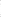 2022 год — 33 028,0 тыс. рублей; (14,76%)за счет средств краевого бюджета: 2022 год — 67 536,7 тыс. рублей; (30,19%)за счет средств федерального бюджета: 2022 год — 89 464,3 тыс. рублей; (39,99%)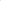 за счет средств внебюджетных источников: 2022 год — 33 671,5 тыс. рублей; (15,05%)за счет средств бюджета сельских поселений МО Усть-Лабинский район:2022 год — 3,0 тыс. рублей.(0,001%)Профинансирована реализация программных мероприятий в 2022 году на сумму 211 969,3 тыс., рублей, то есть 94,8 % от планируемых объемов, в том числе исполнении за счет средств: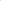 - бюджета муниципального образования Усть-Лабинский район: 25 372,3 тыс. рублей (11,97%);- средств краевого бюджета: 64 433,4 тыс. рублей (30,39%);- федерального бюджета 89 464,3 тыс. рублей (42,21%);- средств внебюджетных источников 32 699,3 тыс. рублей (15,43%);Муниципальной программой «Строительство объектов социальной инфраструктуры на территории Усть-Лабинского района» на 2022 год была предусмотрена реализация семи мероприятий: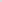 строительство в ст. Кирпильской Усть-Лабинского района объекта здравоохранения, включая проектно-изыскательские работы, необходимые для организации оказания медицинской помощи в соответствии с территориальной программой государственных гарантий бесплатного оказания гражданам медицинской помощи в Краснодарском крае (Здание амбулатории врача общей практики в ст. Кирпильской Усть-Лабинского района). Освоение средств составило 91%, мероприятие выполнено на 100%.строительство детского сада на 250 мест в ст. Ладожской, ул. Красная, д.98 «В» Усть-Лабинского района. Освоение средств составило 99,2%, мероприятие выполнено на 100%.изготовление ПСД на строительство модуля начальной школы на 400 мест в МБОУ СОШ № 7 ст. Воронежской. Освоение средств составило 3,82%, мероприятие не выполнено.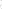 изготовление ПСД на строительство объекта «Детский сад на 140 мест по ул. Октябрьская, 125 г. Усть-Лабинск». Освоение средств составило 40,07%, мероприятие не выполнено.строительство объекта: «Центр единоборств по адресу: г. Усть-Лабинск, ул. Ладожская, 78 Б» (корректировка ПСД, проведение государственной экспертизы). Освоение денежных средств составило 100, мероприятие выполнено.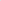 устройство оснований и покрытий для создания «умной» спортивной площадки (в том числе изготовление ПСД) в ст. Ладожской Усть-Лабинский район. Освоение денежных средств составило 99,31%, мероприятие выполнено.изготовление ПСД на строительство объекта МКУК «КДЦ «Суворовский» Усть-Лабинского района (в том числе материально-техническое обеспечение). Объем не освоен, мероприятие не выполнено.В отчетном периоде из четырех целевых показателей, запланированных к достижению по программе «Строительство объектов социальной инфраструктуры на территории Усть-Лабинского района», показатели их непосредственных результатов в полном объеме достигнуты. Степень достижения выполнения мероприятий программы: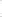 - количество построенных объектов социальной инфраструктуры — 2 шт. Показатель выполнен, построено два объекта: здание амбулатории врача общей практики в ст. Кирпильской Усть-Лабинского района и «умная» спортивная площадка в ст. Ладожской Усть-Лабинского района (100%);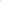 - количество разработанной проектно-сметной документации на строительство объектов социальной инфраструктуры	1 шт. Показатель выполнен, разработана ПСД по объекту «Центр единоборств по адресу: г. Усть-Лабинск, ул. Ладожская, 78 Б» (корректировка ПСД, проведение государственной экспертизы)» (100%);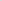 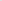 -  получение положительных заключений государственной экспертизы -1 шт. Показатель выполнен, получено положительное заключение экспертизы по объекту «Центр единоборств по адресу: г. Усть-Лабинск, ул. Ладожская, 78 Б» (корректировка ПСД, проведение государственной экспертизы)» (100%).В 2022 году доведены лимиты на строительство объекта в 2023-2024 гг на условиях софинансирования в рамках мероприятия 1.4.1. подпрограммы «Создание объектов общественной инфраструктуры муниципальной собственности» государственной программы Краснодарского края «Развитие общественной инфраструктуры», утвержденной постановлением главы администрации (губернатора) Краснодарского края от 30 ноября 2021 г. №857 «Об утверждении государственной программы Краснодарского края «Развитие общественной инфраструктуры».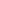 Оценка эффективности мероприятий муниципальной программы осуществляется в целях определения фактического вклада результатов муниципальной программы в социально-экономическое развитие Усть-Лабинского района, Краснодарского края и основана на оценке ее результативности с учетом объема софинансирования трёх бюджетных ресурсов, направленных на ее реализацию.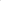 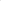 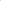 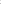 Оценка эффективности реализации муниципальной программыВывод:	эффективность реализации муниципальной программы муниципального образования Усть-Лабинский район «Строительство объектов социальной инфраструктуры на территории Усть-Лабинского района» в 2022 году, по оценке координатора, составила 0,6 и признается неудовлетворительной.Наименованиемуниципальной программы и входящих в ее состав подпрограммЭффективность реализации,2022 год1.Развитие образования в Усть-Лабинском районе 0,95высокая2.Семейная политика0,95высокая3.Развитие культуры Усть-Лабинского района 1,0высокая4.Развитие физической культуры и спорта в муниципальном образовании Усть-Лабинский район 1,0высокая5.Молодежь муниципального образования Усть-Лабинский район 1,0высокая6.Развитие сельского хозяйства в Усть-Лабинском районе 1,0высокаяПодпрограмма « Развитие малых форм хозяйствования в агропромышленном комплексе на территории муниципального образования Усть-Лабинский район»1,0высокаяПодпрограмма «Обеспечение эпизоотического, ветеринарно-санитарного благополучия на территории муниципального образования Усть-Лабинский район»1,0высокая7.Обеспечение безопасности населения в Усть-Лабинском районе 0,76удовлетворительнаяПодпрограмма «Снижение рисков и смягчение последствий чрезвычайных ситуаций природного и техногенного характера в муниципальном образовании Усть-Лабинский район»1,0высокаяПодпрограмма «Мероприятия по предупреждению и ликвидации чрезвычайных ситуаций, стихийных бедствий и их последствий в муниципальном образовании Усть-Лабинский район»0,75удовлетворительнаяПодпрограмма «Профилактика терроризма и экстремизма на территории муниципального образования Усть-Лабинский район»1,0высокаяПодпрограмма «Укрепление правопорядка, профилактика правонарушений и усиление борьбы с преступностью в муниципальном образовании Усть-Лабинскй район»0,50неудовлетворительная8.Обеспечение разработки градостроительной документации муниципального образования Усть- Лабинский район 0,61неудовлетворительная9.Эффективное муниципальное управление 1высокаяПодпрограмма «Проведение инвентаризации муниципального имущества, изготовление технической документации и оценки объектов муниципальной собственности, земельных участков»0,75удовлетворительнаяПодпрограмма «Формирование специализированного жилищного фонда муниципального образования Усть-Лабинский район (жилые помещения для детей-сирот и детей, оставшихся без попечения родителей, лиц из числа детей-сирот и детей, оставшихся без попечения родителей, лиц, относящихся к категориям детей-сирот и детей, оставшихся без попечения родителей)» 1,0высокаяПодпрограмма «Обеспечение выполнения функций в области земельных отношений и учета муниципальной собственности»1,0высокаяПодпрограмма «Капитальный ремонт объектов муниципальной собственности, находящихся в казне муниципального образования Усть-Лабинский район» 1,0высокая10.Обеспечение реализации функций органов местного самоуправления 1,0высокаяПодпрограмма «Техническое и транспортное обеспечение деятельности органов местного самоуправления муниципального образования Усть-Лабинский район»1,0высокаяПодпрограмма «Обеспечение ведения бухгалтерского учета и отчетности органов местного самоуправления муниципального образования Усть-Лабинский район»1,0высокаяПодпрограмма «Реализация функций органов местного самоуправления муниципального образования Усть-Лабинский район в сфере строительства, жилищно- коммунального хозяйства и топливно- энергетического комплекса»1,0высокая11. Обеспечение автотранспортных услуг для нужд муниципального образования Усть-Лабинский район1,0высокая12.Развитие информационного общества  0,84средняя13.Формирование условий для духовно-нравственного развития граждан 1,0высокая14.Управление муниципальными финансами муниципального образования Усть-Лабинский район1,0высокаяПодпрограмма «Совершенствование межбюджетных отношений в муниципальном образовании Усть-Лабинский район»1,0высокаяПодпрограмма «Обслуживание муниципального долга муниципального образования Усть-Лабинский район» 0,50неудовлетворительная15.Оказание мер социальной поддержки на приобретение (строительство) жилья 1,0высокая16.Социальная поддержка граждан1,0высокая17. Развитие малого и среднего предпринимательства на территории муниципального образования Усть-Лабинский район»1,0 высокая18. Бережливый Усть-Лабинский район1,0 высокая19. Создание условий для инвестиционной привлекательности в муниципальном образовании Усть-Лабинский район1,0 высокая20. Развитие топливно-энергетического комплекса  и жилищно-коммунального хозяйства муниципального образования Усть-Лабинский район1,0высокаяПодпрограмма "Развитие инженерной инфраструктуры муниципального образовани Усть-Лабинский район"1,0 высокаяПодпрограмма "Охрана окружающей средв и модернизация производства"0,30неудовлетворительнаяПодпрограмма "Энергосбережение  и повышение энергетической эффективности  муниципального образования Усть-Лабинский район"не оценивалась Подпрограмма "Содержание специализированного жилищного фонда муниципального образованиия Усть-Лабинский раойон"0,50неудовлетворительная21. Строительство объектов социальной инфраструктуры на территории Усть-Лабинского района0,60неудовлетворительнаяНаименование показателяЗначение показателяСтепень достижения плановых значений целевых показателей/степень реализации программы0,99Степень достижения выполнения мероприятий программы0,95Степень соответствия запланированному уровню расходов0,99Оценка эффективности использования финансовых средств0,95Эффективность реализации муниципальной программы0,95Наименование показателяЗначение показателяСтепень достижения плановых значений целевых показателей/степень реализации программы1Степень достижения выполнения мероприятий программы1Степень соответствия запланированному уровню расходов1Оценка эффективности использования финансовых средств1Эффективность реализации муниципальной программы1Наименование показателяЗначение показателяСтепень достижения плановых значений целевых показателей/степень реализации программы1Степень достижения выполнения мероприятий программы1Степень соответствия запланированному уровню расходов1Оценка эффективности использования финансовых средств1Эффективность реализации муниципальной программы1Наименование показателяЗначение показателяСтепень достижения плановых значений целевых показателей/степень реализации программы1Степень достижения выполнения мероприятий программы1Степень соответствия запланированному уровню расходов1Оценка эффективности использования финансовых средств1Эффективность реализации муниципальной программы1Наименование показателяЗначение показателяСтепень достижения плановых значений целевых показателей/степень реализации программы1Степень достижения выполнения мероприятий программы1Степень соответствия запланированному уровню расходов1Оценка эффективности использования финансовых средств1Эффективность реализации муниципальной программы1Наименование показателяЗначение показателяСтепень достижения плановых значений целевых показателей/степень реализации программы1Степень достижения выполнения мероприятий программы1Степень соответствия запланированному уровню расходов0,99Оценка эффективности использования финансовых средств1Эффективность реализации муниципальной программы0,86Наименование показателяЗначение показателяСтепень достижения плановых значений целевых показателей/степень реализации программы1Степень достижения выполнения мероприятий программы1Степень соответствия запланированному уровню расходов1Оценка эффективности использования финансовых средств1Эффективность реализации муниципальной программы1Наименование показателяЗначение показателяЭффективность реализации муниципальной программы1Наименование показателяЗначение показателяСтепень достижения плановых значений целевых показателей/степень реализации программы1Степень достижения выполнения мероприятий программы1Степень соответствия запланированному уровню расходов0,66Оценка эффективности использования финансовых средств1Эффективность реализации муниципальной программы1Наименование показателяЗначение показателяСтепень достижения плановых значений целевых показателей/степень реализации программы0,75Степень достижения выполнения мероприятий программы1Степень соответствия запланированному уровню расходов1Оценка эффективности использования финансовых средств0,99Эффективность реализации муниципальной программы0,75Наименование показателяЗначение показателяСтепень достижения плановых значений целевых показателей/степень реализации программы1Степень достижения выполнения мероприятий программы1Степень соответствия запланированному уровню расходов0,98Оценка эффективности использования финансовых средств1Эффективность реализации муниципальной программы1Наименование показателяЗначение показателяСтепень достижения плановых значений целевых показателей/степень реализации программы0,50Степень достижения выполнения мероприятий программы1Степень соответствия запланированному уровню расходов1Оценка эффективности использования финансовых средств1Эффективность реализации муниципальной программы0,50Наименование показателяЗначение показателяЭффективность реализации муниципальной программы0,76Наименование показателяЗначение показателяСтепень достижения плановых значений целевых показателей/степень реализации программы0,60Степень достижения выполнения мероприятий программы0,80Степень соответствия запланированному уровню расходов0,79Оценка эффективности использования финансовых средств1Эффективность реализации муниципальной программы0,61Наименование показателяЗначение показателяСтепень достижения плановых значений целевых показателей/степень реализации программы0,75Степень достижения выполнения мероприятий программы0,75Степень соответствия запланированному уровню расходов0,99Оценка эффективности использования финансовых средств0,75Эффективность реализации муниципальной программы0,75Наименование показателяЗначение показателяСтепень достижения плановых значений целевых показателей/степень реализации программы1Степень достижения выполнения мероприятий программы1Степень соответствия запланированному уровню расходов1Оценка эффективности использования финансовых средств1Эффективность реализации муниципальной программы1Наименование показателяЗначение показателяСтепень достижения плановых значений целевых показателей/степень реализации программы1Степень достижения выполнения мероприятий программы1Степень соответствия запланированному уровню расходов1Оценка эффективности использования финансовых средств1Эффективность реализации муниципальной программы1Наименование показателяЗначение показателяСтепень достижения плановых значений целевых показателей/степень реализации программы1Степень достижения выполнения мероприятий программы1Степень соответствия запланированному уровню расходов1Оценка эффективности использования финансовых средств1Эффективность реализации муниципальной программы1Наименование показателяЗначение показателяЭффективность реализации муниципальной программы1Наименование показателяЗначение показателяСтепень достижения плановых значений целевых показателей/степень реализации программы1Степень достижения выполнения мероприятий программы1Степень соответствия запланированному уровню расходов0,86Оценка эффективности использования финансовых средств1Эффективность реализации муниципальной программы1Наименование показателяЗначение показателяСтепень достижения плановых значений целевых показателей/степень реализации программы1Степень достижения выполнения мероприятий программы1Степень соответствия запланированному уровню расходов1Оценка эффективности использования финансовых средств1Эффективность реализации муниципальной программы1Наименование показателяЗначение показателяСтепень достижения плановых значений целевых показателей/степень реализации программы1Степень достижения выполнения мероприятий программы1Степень соответствия запланированному уровню расходов0,99Оценка эффективности использования финансовых средств1Эффективность реализации муниципальной программы1Наименование показателяЗначение показателяЭффективность реализации муниципальной программы1Наименование показателяЗначениепоказателяСтепень достижения плановых значений целевыхпоказателей/степень реализации программы1Степень достижения выполнения мероприятийпрограммы1Степень соответствия запланированному уровнюрасходов1Оценка эффективности использования финансовыхсредств1Эффективность реализации муниципальнойпрограммы1Наименование показателяЗначение показателяСтепень достижения плановых значений целевых показателей/степень реализации программы1Степень достижения выполнения мероприятий программы0,83Степень соответствия запланированному уровню расходов0,99Оценка эффективности использования финансовых средств0,84Эффективность реализации муниципальной программы0,84Наименование показателяЗначение показателяСтепень достижения плановых значений целевых показателей/степень реализации программы1Степень достижения выполнения мероприятий программы1Степень соответствия запланированному уровню расходов1Оценка эффективности использования финансовых средств1Эффективность реализации муниципальной программы1Наименование показателяЗначение показателяСтепень достижения плановых значений целевых показателей/степень реализации программы1Степень достижения выполнения мероприятий программы1Степень соответствия запланированному уровню расходов1Оценка эффективности использования финансовых средств1Эффективность реализации муниципальной программы1Наименование показателяЗначение показателяСтепень достижения плановых значений целевых показателей/степень реализации программы1Степень достижения выполнения мероприятий программы0,50Степень соответствия запланированному уровню расходовОценка эффективности использования финансовых средствЭффективность реализации муниципальной программы0,5Наименование показателяЗначение показателяЭффективность реализации муниципальной программы1Наименование показателяЗначение показателяСтепень достижения плановых значений целевых показателей/степень реализации программы1Степень достижения выполнения мероприятий программы1Степень соответствия запланированному уровню расходов1Оценка эффективности использования финансовых средств1Эффективность реализации муниципальной программы1Наименование показателяЗначение показателяСтепень достижения плановых значений целевых показателей/степень реализации программы1Степень достижения выполнения мероприятий программы1Степень соответствия запланированному уровню расходов1Оценка эффективности использования финансовых средств1Эффективность реализации муниципальной программы1Наименование показателяЗначение показателяСтепень достижения плановых значений целевых показателей/степень реализации программы1Степень достижения выполнения мероприятий программы1Степень соответствия запланированному уровню расходов1Оценка эффективности использования финансовых средств1Эффективность реализации муниципальной программы1Наименование показателяЗначение показателяСтепень достижения плановых значений целевых показателей/степень реализации программы1Степень достижения выполнения мероприятий программы1Степень соответствия запланированному уровню расходов1Оценка эффективности использования финансовых средств1Эффективность реализации муниципальной программы1Наименование показателяЗначение показателяСтепень достижения плановых значений целевых показателей/степень реализации программы1Степень достижения выполнения мероприятий программы1Степень соответствия запланированному уровню расходов1Оценка эффективности использования финансовых средств1Эффективность реализации муниципальной программы1Наименование показателяЗначениепоказателяСтепень достижения плановых значений целевыхпоказателей/степень реализации программы1Степень достижения выполнения мероприятийпрограммы0,94Степень соответствия запланированному уровнюрасходов0,93Оценка эффективности использования финансовыхсредств1Эффективность реализации муниципальнойпрограммы1Наименование показателяЗначение показателяСтепень достижения плановых значений целевыхпоказателей/степень реализации программы1Степень достижения выполнения мероприятийпрограммы0,6Степень соответствия запланированному уровнюрасходов0,2Оценка эффективности использования финансовыхсредств0,3Эффективность реализации муниципальнойпрограммы0,3Наименование показателяЗначение показателяСтепень достижения плановых значений целевыхпоказателей/степень реализации программы0,5Степень достижения выполнения мероприятийпрограммы1Степень соответствия запланированному уровнюрасходов1Оценка эффективности использования финансовыхсредств1Эффективность реализации муниципальнойпрограммы0,50Наименование показателяЗначение показателяЭффективность реализации муниципальной программы1Наименование показателяЗначение показателяСтепень достижения плановых значений целевыхпоказателей/степень реализации программы1Степень достижения выполнения мероприятийпрограммы 0,57Степень соответствия запланированному уровнюрасходов 0,97Оценка эффективности использования финансовыхсредств0,6Эффективность реализации муниципальнойпрограммы   0,6